         Муниципальное бюджетное общеобразовательное учреждение«Покров – Рогульская основная общеобразовательная школа» 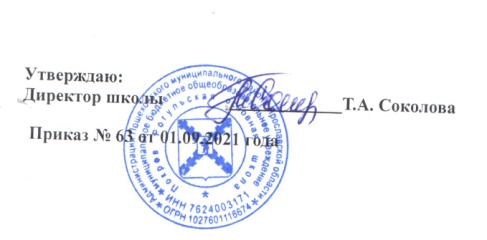 Рабочая программапо литературедля 7 классана 2021-2022 учебный годУчитель: Русского языка и литературыЗеленкова О.С.Пояснительная запискаНормативно-методические документыПриказ Министерства образования и науки РФ от 17 мая 2012 г. N 413 «Об утверждении федерального государственного образовательного стандарта среднего общего образования» (с изменениями и дополнениями от: 29 декабря 2014 г., 31 декабря 2015 г., 29 июня 2017 г.)Приказ Министерства образования и науки РФ от 17 мая 2012 г. N 413 «Об утверждении федерального государственного образовательного стандарта среднего общего образования» (с изменениями и дополнениями от: 29 декабря 2014 г., 31 декабря 2015 г., 29 июня 2017 г.)Приказ Рособрнадзора № 590, Минпросвещения России № 219 от 06.05.2019 «Об утверждении Методологии и критериев оценки качества общего образования в общеобразовательных организациях на основе практики международных исследований качества подготовки обучающихся»Примерная программа по учебному предмету «Русский родной язык» для образовательных организаций, реализующих программы основного общего образования (одобрена решением федерального учебно-методического объединения по общему образованию. Протокол от 31 января 2018 года № 2/18)Концепции программы поддержки детского и юношеского чтения в Российской Федерации (Распоряжение Правительства РФ от 03.06.2017 N 1155-р)План мероприятий по реализации концепции преподавания русского языка и литературы в Российской Федерации, утвержденной распоряжением правительства Российской Федерации от 9 апреля 2016 г. № 637-р (Утверждено Министром образования и науки Российской Федерации 29 июля 2016 г. № ДЛ-13/08вн)Концепция преподавания русского языка и литературы в Российской Федерации (распоряжением Правительства Российской Федерации от 9 апреля 2016 г. N 637-р)Концепция преподавания родных языков народов России (утвержена решением Коллегии Министерства Просвещения России 1.10.19).Приказ Министерства просвещения Российской Федерации № 766 от 23 декабря 2020 года о внесении изменений в федеральный перечень учебников.Письмо Минпросвещения России от 14 января 2020 г. N МР-5/02 «О направлении методических рекомендаций»(вместе с методическими рекомендациями по вопросам внедрения целевой модели цифровой образовательной среды в субъектах Российской Федерации)Приказ Минпросвещения России от 02.12.2019 N 649 «Об утверждении Целевой модели цифровой образовательной среды».Письмо Минпросвещения России от 23 октября 2019 г. N вб-47/04 «Об использовании рабочих тетрадей»Приказ Минпросвещения России от 06.03.2020 № 85 «Об утверждении плана мероприятий Министерства просвещения Российской Федерации по реализации Концепции преподавания родных языков народов Российской Федерации, утвержденной протоколом заседания Коллегии Министерства просвещения Российской Федерации от 1 октября 2019 г. № ПК-3вн»Рабочая программа по литературе для  7 класса ориентирована на реализацию целей и задач программы курса литературы 5—9 классов (автор-составитель Г.С. Меркин), разработанной с учётом требований Федерального государственного образовательного стандарта и Примерной основной образовательной программы к результатам освоения обучающимися образовательной программы основного общего образования.ПЛАНИРУЕМЫЕ РЕЗУЛЬТАТЫ ОСВОЕНИЯ УЧЕБНОГО ПРЕДМЕТАЛичностные результаты:Ученик научится:- идентифицировать себя с принадлежностью к народу, стране, государству;- проявлять интерес и уважительно относиться  к культуре и истории своего народа, страны;- чувствовать красоту и выразительность речи, будет стремиться к совершенствованию собственной речи;- проявлять познавательный интерес к чтению, сформируется потребность в чтении;- различать основные нравственно-эстетические понятия;- выражать положительное отношение к процессу познания.Ученик получит возможность научиться:- самовыражаться через слово;-понимать определяющую роль родной литературы в развитии интеллектуальных, творческих способностей и моральных качеств личности- оценивать свои и чужие поступки;- анализировать и характеризовать эмоциональные состояния и чувства окружающих, строить свои взаимоотношения с их учетом.Метапредметные результаты:		Регулятивные УУД:Ученик научится:- самостоятельно формулировать проблему (тему) и цели урока;- удерживать цель деятельности до получения её результата.- самостоятельно анализировать условия и пути достижения цели;- самостоятельно составлять план решения учебной проблемы;- работать по плану, сверяя свои действия с целью, прогнозировать, корректировать свою деятельность;Ученик получит возможность научиться:- самостоятельно ставить новые учебные цели задачи;- выделять альтернативные способы достижения цели;- в диалоге с учителем вырабатывать критерии оценки и   определять степень успешности своей работы и работы других в соответствии с этими критериями.Познавательные УУД:Ученик научится:- пользоваться знаками, символами, таблицами, схемами, приведенными в учебной литературе; - осуществлять поиск нужной информации в учебнике и учебных пособиях (в том числе в виде иллюстраций, схем, таблиц);- перерабатывать и преобразовывать информацию из одной формы в другую (составлять план, таблицу, схему);- пользоваться разными видами чтения: изучающим, просмотровым, ознакомительным;- излагать содержание прочитанного (прослушанного) текста подробно, сжато, выборочно;- понимать заданный вопрос, в соответствии с ним строить ответ в устной форме;- устанавливать причинно-следственные связи в изучаемом круге явлений;- анализировать изучаемые объекты с выделением существенных и несущественных признаков;- проводить сравнение, классификацию изученных объектов по самостоятельно выделенным основаниям (критериям) при указании количества групп;- обобщать (выделять ряд объектов по заданному признаку).Ученик получит возможность научиться:- выделять информацию из сообщений разных видов в соответствии с учебной задачей;- ориентироваться на возможное разнообразие способов решения учебной задачи; - первоначальному умению смыслового восприятия текста;- проводить аналогии между изучаемым материалом и собственным опытом.Коммуникативные УУД:Ученик научится:- устанавливать и вырабатывать разные точки зрения;- высказывать и аргументировать свою точку зрения;
- выступать перед аудиторией сверстников с сообщениями;- договариваться и приходить к общему решению в совместной деятельности;- задавать вопросы;- учитывать разные мнения и интересы.Ученик получит возможность научиться:- брать на себя инициативу в организации совместного действия (деловое лидерство);- учитывать и координировать отличные от собственных позиции людей, пытаться принимать иную точку зрения, быть готовым корректировать свою точку зрения;- продуктивно разрешать конфликты на основе учёта интересов и позиций всех участников, поиска и оценки альтернативных способов разрешения конфликтов;- уметь осуществлять взаимный контроль и оказывать в сотрудничестве необходимую взаимопомощь;- осознавать важность коммуникативных умений в жизни человека.Предметные результаты:Ученик научится:- видеть черты русского национального характера в героях басен;- различать малые фольклорные жанры;- целенаправленно использовать малые фольклорные жанры в своих устных и письменных высказываниях;- определять с помощью пословицы жизненную/вымышленную ситуацию; - выразительно читать тексты древнерусской литературы, соблюдая соответствующий интонационный рисунок;- пересказывать тексты, чётко выделяя сюжетные линии, не пропуская значимых композиционных элементов, используя в своей речи характерные художественные приёмы;- осознанно воспринимать художественное произведение в единстве формы и содержания; - воспринимать художественный текст как произведение искусства, послание автора читателю, современнику и потомку;Ученик получит возможность научиться:- обращаться к пословицам, поговоркам, фольклорным образам в различных ситуациях речевого общения; - сопоставлять произведения русской и мировой литературы самостоятельно (или под руководством учителя), определяя линии сопоставления, выбирая аспект для сопоставительного анализа;- определять для себя актуальную и перспективную цели чтения художественной литературы; выбирать произведения для самостоятельного чтения;- выявлять и интерпретировать авторскую позицию, определять своё отношение к ней, и на этой основе формировать собственные ценностные ориентации;- вести самостоятельную проектно-исследовательскую деятельность и оформлять её результаты в разных форматах (работа исследовательского характера, реферат, проект);- определять актуальность произведений для читателей разных поколений и вступать в диалог с другими читателями;- сопоставлять произведение словесного искусства и его воплощение в других искусствах.СОДЕРЖАНИЕ ПРОГРАММЫОбщая логика движения материала представляется следующей:Содержание ВВЕДЕНИЕ (1 час)Знакомство со структурой и особенностями учебника. Своеобразие курса. Литературные роды (лирика, эпос,  драма). Жанр и жанровое образование. Движение жанров. Личность автора, позиция писателя, труд и творчество, творческая история произведения.Теория литературы: литературный род, текстология.Универсальные учебные действия: лексическая работа; составление цитатного плана статьи учебника; беседа; письменный ответ на вопрос; анкетирование.ИЗ УСТНОГО НАРОДНОГО ТВОРЧЕСТВАБЫЛИНЫ (2 часа)«Святогор и тяга земная», «Илья Муромец и Соловей-разбойник». А.К. Толстой «Илья Муромец». Событие в былине, поэтическая речь былины, своеобразие характера и речи персонажа, конфликт, отражение в былине народных представлений о нравственности (сила и доброта, ум и мудрость).Теория литературы: эпос; эпические жанры в фольклоре; былина (эпическая песня), тематика былин, своеобразие центральных персонажей и особенности конфликта в былине (по сравнению с волшебной сказкой, легендой и преданием).Универсальные учебные действия: лексическая работа; выразительное чтение; отзыв на эпизод; подготовка сообщения; письменные ответы на вопросы; работа с репродукциями.Внутрипредметные и межпредметные связи: литература (А.К. Толстой «Илья Муромец»); изобразительное искусство (репродукции картин: В.М. Васнецов «Богатыри»; Н.К. Рерих«Богатырский фриз», «Святогор»; М.А. Врубель «Вольга и Микула»; К.А. Васильев «Дар Святогора»).Метапредметные ценности: воспитание интереса к произведениям устного народного творчества.Краеведение: легенды и предания о народных заступниках края (региона).Творческая работа: сочинение-описание.Планируемые результатыУченик научится:выразительно читать текст былины;характеризовать образы былинных персонажей;определять структурные и образно-выразительные особенности былин;сопоставлять былину и волшебную сказку;сопоставлять былину и предание;сопоставлять былину и миф;формулировать микровыводы;определять жанровые особенности былины;писать сочинение-описание;сопоставлять образы былинных персонажей в литературе и живописи;проводить самостоятельное исследование эпизода былины;определять жанровые и родовые особенности эпоса.РУССКИЕ НАРОДНЫЕ ПЕСНИ (1 час)Обрядовая поэзия («Девочки, колядки!..», «Наша Масленица дорогая...», «Говорили — сваты на конях будут»); лирические песни («Подушечка моя пуховая...»); лиро-эпические песни («Солдатская»). Лирическое и эпическое начало в песне; своеобразие поэтического языка народных песен. Многозначность поэтического образа в народной песне. Быт, нравственные представления и судьба народа в фольклорной песне.Теория литературы: песенные жанры в фольклоре, многообразие жанров обрядовой поэзии, лироэпическая песня; эпитеты, метафоры, сравнения, олицетворения (развитие представлений).Универсальные учебные действия: подготовка сообщения; работа с учебником, репродукциями картин русских художников; прослушивание музыкального фрагмента.Внутрипредметные и межпредметные связи: изобразительное искусство (лубок; А.М. Васнецов «Сжигание чучела Масленицы», Б.М. Кустодиев «Масленица», В.И. Суриков «Взятие снежного городка»); музыка (П.И. Чайковский «Февраль. Масленица» из цикла «Времена года»).Метапредметные ценности: развитие нравственно-эстетических представлений при знакомстве с обрядами русского народа.Краеведение: песенный фольклор региона.Возможные виды внеурочной деятельности: фольклорный праздник, народные «посиделки», устная газета.Внедрение: издание сборника «Наш песенный край».Планируемые результатыУченик научится:определять и характеризовать жанры народной песни;сопоставлять песенные жанры с сюжетами живописных произведений;принимать участие в написании сценария фольклорного праздника;участвовать в редактировании сборника «Наш песенный край».ИЗ ДРЕВНЕРУССКОЙ ЛИТЕРАТУРЫ (2 часа)Из «Повести временных лет» («...И вспомнил Олег коня своего…»), Ермолай (Еразм) «Повесть о Петре и Февронии Муромских». Поучительный характер древнерусской литературы; мудрость, преемственность поколений, любовь к родине, образованность, твердость духа, религиозность, верность, жертвенность; семейные ценности.Теория литературы: эпические жанры и жанровые образования в древнерусской литературе (наставление, поучение, житие, путешествие, повесть).Универсальные учебные действия: лексическая работа; подробный пересказ; изложение с элементами сочинения; викторина; подготовка сообщения; заполнение таблицы; работа с репродукциями картин.Внутрипредметные и межпредметные связи: литература (сага о викинге Орваре Одле); история (время правления Олега); изобразительное искусство (иконопись; оформление памятников древнерусской литературы — миниатюра из «Радзивилловской летописи» — «Олег показывает маленького Игоря Аскольду и Диру»; Ф.А. Бруни «Олег прибивает щит к вратам Константинополя»; В.М. Васнецов «Прощание вещего Олега с конем», «Олег у костей коня»).Метапредметные ценности: формирование ценностных представлений на примере жизни Петра и Февронии Муромских.Планируемые результатыУченик научится:характеризовать тематику и жанровые особенности произведений древнерусской литературы;определять идею изученных произведений древнерусской литературы;сопоставлять древнерусские миниатюры с картинами русских художников ХIХ века на сюжеты произведений древнерусской литературы;готовить краткий пересказ фрагмента изучаемого произведения;составлять таблицу и заполнять ее;определять структурные и образно-выразительные признаки произведений литературы Древней Руси.ИЗ РУССКОЙ ЛИТЕРАТУРЫ XVIII ВЕКАМ.В. ЛОМОНОСОВ (2 часа)Жизнь и судьба поэта, просветителя, ученого. «Ода на день восшествия на всероссийский престол ее величества государыни императрицы Елисаветы Петровны 1747 года» (отрывок), «Предисловие о пользе книг церковных в российском языке» (отрывок). Мысли о просвещении, русском языке; вера в творческие способности народа. Тематика поэтических произведений; особенность поэтического языка оды и лирического стихотворения; поэтические образы. Теория «трех штилей» (отрывки). Основные положения и значение теории о стилях художественной литературы.Теория литературы: литературное направление, классицизм; ода; учение М.В. Ломоносова о «трех штилях»; риторические фигуры; эпиграмма; тема и мотив (развитие представлений).Универсальные учебные действия: работа с учебником; лексическая работа; сопоставительный анализ произведений разных видов искусства; прослушивание музыкального фрагмента; выразительное чтение.Внутрипредметные и межпредметные связи: литература (фрагмент из книги «Юности честное зерцало»); изобразительное искусство (портрет М.В. Ломоносова — гравюра М. Шрейдера с оригинала Шульце; скульптурный портрет М.В. Ломоносова работы Ф.И. Шубина; мозаика «Полтавская баталия», выполненная в мастерской Ломоносова); музыка (сочинения М.И. Глинки, П.И. Чайковского).Метапредметные ценности: формирование ценностных и нравственно-эстетических представлений.Краеведение: заочная литературно-краеведческая экскурсия: Холмогоры — Москва — Петербург — Германия — Петербург.Творческая работа: сочинение с элементами рассуждения.Возможные виды внеурочной деятельности: устный журнал «М.В. Ломоносов — ученый-энциклопедист».Планируемые результатыУченик научится:характеризовать основные признаки классицизма и его жанровую систему;определять тематику произведений классицизма;готовить страничку в устном журнале, посвященном М.В. Ломоносову;выразительно читать оду;характеризовать основные положения теории М.В. Ло моносова о «трех штилях»;характеризовать основные структурно-образные элементы оды;выявлять общие признаки классицизма в различных видах искусства (литература, живопись, музыка, архитектура).Г.Р. ДЕРЖАВИН (1 час)Биография Г.Р. Державина (по страницам книги В.Ф. Ходасевича «Державин»). Стихотворение «Властителям и судиям». Отражение в названии тематики и проблематики стихотворения; своеобразие стихотворений Г.Р. Державина в сравнении со стихотворениями М.В. Ломоносова. Тема поэта и власти. Сопоставление стихотворного переложения 81 псалма с оригиналом.Теория литературы: лирическое стихотворение, отличие лирического стихотворения от оды; тематическое разнообразие лирики; псалом; риторические фигуры (развитие представлений).Универсальные учебные действия: лексическая работа; чтение наизусть; выразительное чтение; заполнение таблицы; беседа; составление тезисного плана статьи учебника; сопоставительная характеристика 81 псалма и  стихотворения Г.Р. Державина; работа с иллюстрациями.Внутрипредметные и межпредметные связи:  литература (В.Ф. Ходасевич «Державин»; «Наказ…» Екатерины II); скульптура (М.И.  Козловский  «Императрица  Екатерина  II в образе Фемиды»).Метапредметные ценности:  формирование  представлений о гражданской позиции.Планируемые результатыУченик научится:привлекать вспомогательный материал для создания представлений о личности писателя;выразительно читать стихотворение;определять тему и художественную идею произведения;составлять тезисный план статьи учебника;находить в тексте риторические фигуры;сопоставлять библейский и литературный тексты;определять роль риторических фигур в произведении.Д.И. ФОНВИЗИН (2 часа)Краткие сведения о писателе. Комедия «Недоросль». Своеобразие драматургического произведения, основной конфликт пьесы и ее проблематика, образы комедии (портрет и характер; поступки, мысли, язык); образование и образованность; воспитание и семья; отцы и дети; социальные вопросы в комедии; позиция писателя.Теория литературы: юмор, сатира, сарказм; драма как литературный род; жанр комедии; «говорящие» фамилии; ремарка; литературное направление, классицизм (развитие представлений).Универсальные учебные действия: лексическая работа; чтение по ролям; работа с рефлексивной таблицей; исследовательская работа с текстом; работа с учебником; рассказ о персонажах.Внутрипредметные и межпредметные связи: литература (Н.А. Некрасов «Пестрый галстук с черным фраком…»); история (закон «О вольности дворян» 18 февраля 1752 года); изобразительное искусство (иллюстрации Н.И. Калиты «ПомещицаПростакова чинит суд и расправу», Н. Муратова); скульптура (Д.И. Фонвизин на памятнике скульптора М.О. Микешина«Тысячелетие России» в Великом Новгороде); театр (театральные профессии, авторский замысел и исполнение; актер и режиссер; режиссер и художник; первое представление о комедии); кино («Господа Скотинины», 1927, режиссер Г. Рошаль, по мотивам комедии «Недоросль»).Метапредметные ценности: формирование и развитие этических представлений.Творческая работа: устное сочинение.Возможные виды внеурочной деятельности: инсценировка.Планируемые результатыУченик научится:определять тему и мотивы комедии;характеризовать образы комедии;выразительно читать по ролям;находить черты классицизма в комедии;работать с рефлексивной таблицей;формировать микровыводы и выводы о социальной проблематике пьесы;самостоятельно и с помощью интернетресурсов находить необходимый материал о жизни комедии на сцене,  в кино, в изобразительном и монументальном искусстве;характеризовать систему изобразительных средств комедии;проводить исследовательскую работу с текстом.ИЗ РУССКОЙ ЛИТЕРАТУРЫ XIX ВЕКАА.С. ПУШКИН (6 часов)Тема дружбы и долга, свободолюбивые мотивы в стихотворениях поэта: «К Чаадаеву» («Любви, надежды, тихой славы...»), «Деревня», «Во глубине сибирских руд...». Любовь к родине, уважение к предкам: «Два чувства дивно близки нам…». Человек и природа: «Туча». Тема власти, жестокости, зла:«Анчар». «Песнь о вещем Олеге»: судьба Олега в летописном тексте и в балладе Пушкина; мотивы судьбы — предсказание, предзнаменование, предвидение, провидение; вера и суеверие. Поэма «Полтава» (в сокращении). Образ Петра и тема России в поэме. Гражданский пафос поэмы. Изображение «массы» и исторических личностей в поэме. Своеобразие поэтического языка (через элементы сопоставительного анализа). Творческая история произведений.Теория литературы: поэма, баллада; образный мир поэмы, группировка образов, художественный образ и прототип; тропы и фигуры (риторическое обращение, эпитет, метафора); жанровое образование — дружеское послание.Универсальные учебные действия: лексическая работа; различные виды чтения, в том числе наизусть; сочинение с элементами рассуждения; самостоятельная исследовательская работа со вспомогательным справочным и литературоведческим материалом; подготовка сообщения; беседа; работа с учебником; слайдовая презентация.Внутрипредметные и межпредметные связи: литература (А.И. Одоевский «Струн вещих пламенные звуки…»; Вс. Рождественский «Баловень лицейской легкой  славы…»);  история (Отечественная война 1812 года; П.Я. Чаадаев); изобразительное искусство (иллюстрации; Н. Бестужев «Портреты декабристов»,  мозаика  «Полтавская  баталия»,  выполненная в мастерской М.В. Ломоносова; портрет Петра I; рисунки учащихся); музыка (И.Ф. Стравинский «Туча»).Метапредметные ценности: формирование и развитие нравственно-эстетических представлений при характеристике «чувств добрых» в поэзии А.С. Пушкина.Краеведение: заочная литературно-краеведческая экскурсия «Маршрутами декабристов».Творческая работа: исследовательский проект «Тайна пушкинского послания».Возможные виды внеурочной деятельности: литературные игры по произведениям поэта; час поэзии в литературной гостиной «Мой Пушкин».Внедрение: создание и тиражирование слайдовой презентации «Тайна пушкинского послания».Планируемые результатыУченик научится:по контексту или с помощью словарей определять лексическое значение непонятных слов и словосочетаний;определять тему и художественную идею поэтического произведения;выделять и характеризовать ключевые слова из тематической группы «чувства добрые»;принимать участие в исследовательской работе с текстом;участвовать в уроке-семинаре;устанавливать межпредметные и внутрипредметные связи в процессе изучения лирики и лиро-эпических произведений А.С. Пушкина;правильно интонировать и выразительно читать поэтические произведения А.С. Пушкина.определять и характеризовать жанры изучаемых поэтических произведений А.С. Пушкина;проводить самостоятельный литературоведческий поиск с использованием интернет-ресурсов;участвовать в создании компьютерной слайдовой презентации и публично представлять ее.М.Ю. ЛЕРМОНТОВ (4 часа)Стихотворения: «Три пальмы (Восточное сказание)», «Родина». «Песня про царя Ивана Васильевича, молодого опричника и удалого купца Калашникова». Родина в лирическом и эпическом произведении; проблематика и основные мотивы«Песни...» (родина, честь, достоинство, верность, любовь, мужество и отвага, независимость; личность и власть); центральные образы поэмы и художественные приемы их создания; речевая характеристика героя. Фольклорные элементы в про- изведении. Художественное богатство «Песни...».Теория литературы: жанры лирики; сюжет и композиция лирического произведения (углубление и расширение понятий); фольклорные элементы в авторском произведении; стилизация как литературно-художественный прием; контраст; вымысел и верность исторической правде; градация.Универсальные учебные действия: лексическая работа; выразительное чтение; исследовательская работа с текстом; рассказ о событии; работа со статьей учебника; работа с иллюстрациями; подготовка сообщения; составление письменного ответа на вопрос.Внутрипредметные и межпредметные связи: история (Смутное время, опричнина); изобразительное искусство (акварели, рисунки, пейзажи М.Ю. Лермонтова; В.М. Васнецов«Царь Иван Васильевич Грозный», «Встреча Алены Дмитриевны с Кирибеевичем», «Бой Кирибеевича с Калашниковым»,«Прощание с братьями (казнь)»; И.Е. Репин «Иван Грозный и его сын Иван 16 ноября 1581 года»; Н.В. Неврев «Опричники»); музыка (музыкальные произведения на сюжеты произведений М.Ю. Лермонтова).Метапредметные ценности: формирование нравственно-эстетических представлений.Творческая работа: устное рисование; рецензия.Возможные виды внеурочной деятельности: день в историко-литературном музее «Москва Ивана Грозного».Планируемые результатыУченик научится:составлять развернутый письменный ответ на вопрос;выявлять и характеризовать темы и мотивы поэтических произведений М.Ю. Лермонтова;подбирать ключевые слова и на их основе составлять тезисы для рассказа о событии;определять художественную идею «Песни про царя Ивана Васильевича…»;определять конфликт в лиро-эпическом произведении;сопоставлять произведения разных видов искусства с близким сюжетом (живопись, поэзия);характеризовать жанры лирики М.Ю. Лермонтова;писать рецензию на эпизод;сопоставлять сведения о реальных исторических событиях с сюжетом художественного произведения;выявлять и характеризовать систему изобразительных средств в художественном произведении;проводить самостоятельную исследовательскую работу с текстом или его фрагментом.Н.В. ГОГОЛЬ (4 часа)Повесть «Тарас Бульба». Тематика и проблематика повести (любовь к родине; товарищество, свободолюбие, героизм, честь, любовь и долг); центральные образы и приемы их создания; лирическое и эпическое в содержании повести; массовые сцены и их значение в сюжете и фабуле; связь повести с героическим эпосом (характеры, типы, речь). Своеобразие стиля.Теория литературы: героическая повесть, героический эпос; разнообразие лексических пластов; тропы (гипербола, сравнение, метафора, риторические фигуры).Универсальные учебные действия: лексическая работа; изложение с заменой лица; различные виды чтения и устного пересказа, в том числе художественный пересказ; письменный отзыв на эпизод; исторический экскурс в изображаемую Гоголем эпоху; работа с таблицей; работа с иллюстрациями; работа с учебником; подготовка сообщения; участие в дискуссии; самостоятельная исследовательская работа с текстом.Внутрипредметные и межпредметные связи:  литература (русский героический эпос); изобразительное искусство (Т.Г. Шевченко «Встреча Тараса с сыновьями»; И.Е. Репин «Запорожцы пишут письмо турецкому султану»; П.П. Соколов «Возвращение из бурсы»; иллюстрации Е.А. Кибрика); подбор музыкальных фрагментов к отдельным сценам и эпизодам.Метапредметные ценности: развитие интереса к отечественной истории; развитие нравственно-эстетических представлений; воспитание патриотизма.Краеведение: заочная литературно-краеведческая экскурсия «Украинскими дорогами Н.В. Гоголя».Творческая работа: творческий проект «Н.В. Гоголь  и А.С. Пушкин».Возможные виды внеурочной деятельности: конкурс знатоков; подбор литературы и организация выставки «Книги о героическом прошлом Отчизны».Внедрение: создание компьютерной презентации по итогам работы над творческим проектом.Планируемые результатыУченик научится:выявлять историческую основу произведения и характеризовать его тематику и систему образов;характеризовать роль отдельных эпизодов и сцен;сопоставлять образы героев повести и формулировать выводы;составлять план для характеристики образов;формулировать художественную идею произведения;пользоваться необходимыми литературоведческими терминами при характеристике повести;сопоставлять иллюстрации художника с содержанием эпизодов повести;писать изложение с заменой лица;участвовать в творческом проекте;участвовать в конкурсе знатоков;принимать участие в дискуссии, аргументировать собственную читательскую и гражданскую позицию;правильно интонировать речь персонажей в процессе чтения по ролям;включать в свой ответ о произведении комментарий к картине художника.И.С. ТУРГЕНЕВ (3 часа)Общая характеристика книги «Записки охотника». Многообразие и сложность характеров крестьян в изображении И.С. Тургенева. Рассказ «Хорь и Калиныч» (природный ум, трудолюбие, смекалка, талант; сложные социальные отношения в деревне в изображении Тургенева); рассказ «Певцы» (основная тема, талант и чувство достоинства крестьян, отношение автора к героям). Стихотворение в прозе «Нищий»: тематика; художественное богатство произведения.Теория литературы: цикл; портрет и характер; рассказчик; эпилог; стихотворение в прозе (углубление представлений).Универсальные учебные действия: лексическая работа; выразительное чтение; подготовка сообщения; формулировка микровыводов и выводов; работа с иллюстрациями; исследовательская работа с текстом; заполнение таблицы.Внутрипредметные и межпредметные связи: литература (А.Н. Нахимов — поэт-сатирик; А.А. Марков «Пинва»); география (Болховский и Жиздринский уезды); изобразительное искусство (В.В. Пукирев «Яков Турок поет»; иллюстрации к «Запискам охотника» Б.М. Кустодиева; В.М. Васнецов «Нищие певцы»; В.Г. Перов «Чаепитие в Мытищах»).Метапредметные ценности: формирование мировоззренческих представлений в процессе выявления семантики слова раболепство; развитие нравственно-эстетических представлений  при проведении сравнительного анализа тематически близких произведений разных видов искусства.Краеведение: заочная литературная экскурсия «По тургеневским местам».Планируемые результатыУченик научится:определять лексическое  значение  слова  по  контексту и подбирать к нему синонимы и антонимы;проводить исследовательскую работу с текстом;выразительно читать прозаический текст;характеризовать роль рассказчика в тексте;характеризовать сюжет в рассказе из цикла «Записки охотника»;формулировать художественную идею рассказа и стихотворения в прозе;определять ведущий художественный прием и его роль в раскрытии идеи произведения;сопоставлять произведения разных видов искусства;отличать иллюстрации к тексту от тематически близких картин.Ф.И. ТЮТЧЕВ (1 час)Краткие сведения о поэте. Стихотворения: «С поляны коршун поднялся…», «Фонтан». Величие и бессилие человеческого разума.Теория литературы: философская лирика; строфа; стопа; ямб, хорей, дактиль, анапест, амфибрахий; деталь; антитеза, олицетворение, сравнение, эпитет, метафора; художественная идея.Универсальные учебные действия: работа с учебником; выразительное чтение; лексическая работа; беседа; работа с репродукцией картины.Внутрипредметные и межпредметные связи: изобразительное искусство (репродукция картины).Метапредметные ценности: развитие представлений о мире и человеке.Планируемые результатыУченик научится:выразительно читать стихотворение;находить в тексте стихотворения художественные средства, характеризовать их роль;определять стихотворный размер поэтических произведений;выявлять художественную идею философских стихотворений.А.А. ФЕТ (1 час)Русская природа в стихотворениях: «Я пришел к тебе с приветом…», «Вечер». Общечеловеческое в лирике; наблюдательность, чувства добрые; красота земли; стихотворение-медитация.Теория литературы: лирика природы; тропы и фигуры (эпитет, сравнение, олицетворение, метафора, бессоюзие — развитие представлений).Универсальные учебные действия: выразительное чтение; составление цитатного плана; составление  комментариев к портретам А.А. Фета; работа с учебником и репродукциями; индивидуальные задания: комментарии к картинам И.И. Шишкина «Рожь», А.К.   Саврасова   «Рожь»,   к   пьесе П.И. Чайковского «Август» из цикла «Времена года».Внутрипредметные и межпредметные связи: изобразительное искусство (И.Е. Репин «Портрет поэта А.А. Фета»; И.И. Шишкин «Рожь», А.К. Саврасов «Рожь»); музыка (П.И. Чайковский «Август» из цикла «Времена года»).Метапредметные ценности: формирование бережного отношения к природе; развитие представлений о красоте окружающего мира.Планируемые результатыУченик научится:выразительно читать стихотворения о природе;характеризовать образ поэта при знакомстве с его портретом и лирическими произведениями;находить в тексте выразительные средства и характеризовать их роль;выявлять художественную идею лирического произведения, посвященного теме природы;составлять комментарий к картине художника и музыкальной пьесе.Н.А. НЕКРАСОВ (4 часа)Краткие сведения о поэте. Стихотворения: «Вчерашний день, часу в шестом...», «Размышления у парадного подъезда»,«Железная дорога», поэма «Русские женщины» («Княгиня Трубецкая»). Доля народная — основная тема произведений поэта; своеобразие поэтической музы Н.А. Некрасова. Писатель и власть; новые типы героев и персонажей. Основная проблематика произведений: судьба русской женщины, любовь и чувство долга; верность, преданность, независимость, стойкость, достоинство; чванство, равнодушие, беззащитность, бесправие, покорность судьбе.Теория литературы: поэма (развитие представлений); диалог. Универсальные учебные действия: лексическая работа; выразительное чтение наизусть и по ролям; цитатный план, элементы тезисного плана; подготовка сообщения; работа с иллюстрациями и репродукциями картин; исследовательская работа с текстом.Внутрипредметные и межпредметные связи: литература (Н.А. Некрасов «Безвестен я. Я вами не стяжал…»); изобразительное искусство (Н.А. Некрасов и художники-передвижники; Г.Н. Мясоедов «Земство обедает»; К.А. Савицкий «Ремонтные работы на железной дороге»; иллюстрации учебника).Метапредметные ценности: формирование гражданской позиции.Возможные виды внеурочной деятельности: историко-краеведческая и литературно-краеведческая заочная экскурсия «Сибирскими дорогами декабристок».Внедрение: создание и тиражирование компьютерной слайдовой презентации «Сибирскими дорогами декабристок».Планируемые результатыУченик научится:выразительно читать по ролям;составлять цитатный план и использовать его при ответе на вопрос;проводить исследовательскую работу с текстом;формулировать выводы о художественной идее произведения;находить нужный иллюстративный материал и подбирать тексты к слайдовой компьютерной презентации;готовить сообщение на историко-литературную тему;составлять по цитатному плану тезисный план и на его основе давать развернутый ответ;отличать иллюстрацию к тексту от произведения живописи;готовить сообщение об идейно-тематической близости стихотворений Н.А. Некрасова и произведений художников- передвижников.М.Е. САЛТЫКОВ-ЩЕДРИН (2 часа)Краткие сведения о писателе. Сказки: «Повесть о том, как один  мужик  двух  генералов  прокормил»,  «Дикий  помещик» и одна сказка по выбору. Своеобразие сюжета; проблематика сказки: труд, власть, справедливость; приемы создания образа помещика. Позиция писателя.Теория литературы: сатира, сатирический образ, сатирический персонаж, сатирический тип; притчевый характер сатирических сказок; мораль; своеобразие художественно-выразительных средств в сатирическом произведении; тропы и фигуры в сказке (гипербола, аллегория — развитие представлений).Универсальные учебные действия: лексическая работа; составление цитатного плана статьи учебника и сказки; различные виды пересказа; письменный отзыв; работа с иллюстрациями.Внутрипредметные и межпредметные связи: история (газета «Весть»; табель о рангах); изобразительное искусство (И.Н. Крамской. Портрет М.Е. Салтыкова-Щедрина; иллюстрации).Метапредметные ценности: формирование нравственно-эстетических представлений при характеристике сюжета сказки и при установлении семантики слова дикий.Творческая работа: устное рисование.Возможные виды внеурочной деятельности: час поэзии в литературной гостиной «Крестьянский труд и судьба землепашца в изображении поэтов ХIХ века»:А.В. Кольцов «Песня пахаря», «Горькая доля»; Н.П. Огарев «Сторона моя родимая...»;И.С. Никитин «Пахарь»;А.Н. Плещеев «Скучная картина!..»; А.Н. Майков «Сенокос», «Нива»;М.Л. Михайлов «Груня», «Те же всё унылые картины...» и др.Планируемые результатыУченик научится:выявлять элементы сатиры в тексте;характеризовать роль гиперболы, аллегории и сарказма в сказке «Дикий помещик»;определять мораль и ее роль в сказке;производить анализ сказки;отличать сказку М.Е. Салтыкова-Щедрина от фольклорной сказки;определять идею произведения;подбирать материал для участия в КТД «Крестьянский труд и судьба землепашца в изображении поэтов ХIХ века»;определять различие между юмористическим и сатирическим произведением;правильно интонировать и выразительно читать сатирическое произведение;характеризовать притчевый характер сказки «Дикий помещик».Л.Н. ТОЛСТОЙ (1 час)Л.Н. Толстой — участник обороны Севастополя. Творческая история «Севастопольских рассказов». Литература и история. Рассказ «Севастополь в декабре месяце»: человек на войне, жизнь и смерть, героизм, подвиг, защита Отечества — основные темы рассказа. Образы защитников Севастополя. Авторское отношение к героям.Теория литературы: рассказ, книга (цикл) рассказов (развитие представлений).Универсальные учебные действия: рассказ о писателе (образ Л.Н. Толстого по фотографии 1856 года); подбор материалов для ответа по плану; составление цитатного плана; выразительное чтение; устное сочинение-рассуждение.Внутрипредметные и межпредметные связи: история (Севастополь — город русской славы); изобразительное искусство (работа с иллюстрациями; панорама Ф. Рубо «Оборона Севастополя»).Метапредметные ценности: развитие ценностных представлений (патриотизм, героизм, защита Отечества).Возможные виды внеурочной деятельности: литературно- музыкальная композиция «Город русской славы, ратных подвигов».Планируемые результатыУченик научится:находить иллюстративный материал для рассказа о биографии Л.Н. Толстого;характеризовать образ писателя по фотографии;составлять цитатный план и использовать его для развернутого ответа;представлять устное сочинение-рассуждение;находить и использовать в урочной и внеурочной деятельности историко-краеведческий материал;определять специфику  жанра  рассказа  Л.Н.  Толстого «Севастополь в декабре месяце».Н.С. ЛЕСКОВ (2 часа)Краткие биографические сведения. «Лесков — писатель будущего» (Л.Н. Толстой). Сказ «Левша». Особенность проблематики и центральная идея. Образный мир произведения.Теория литературы: сказ, рассказчик (развитие представлений); своеобразие стиля.Универсальные учебные действия: лексическая работа; выразительное чтение; работа с иллюстрациями учебника; письменный ответ на вопрос.Внутрипредметные и межпредметные связи: изобразительное искусство (В.А. Серов «Портрет писателя Н.С. Лескова»; иллюстрации к сказу «Левша» в учебнике); сюжет «Левши»  в других видах искусства (кинематограф, анимация).Метапредметные ценности: формирование ценностных представлений при характеристике гуманистического содержания сказа.Творческая работа: исследовательский проект «Образ Левши в русском искусстве (кинематограф, мультипликация, изобразительное искусство)».Внедрение: создание компьютерной слайдовой презентации«Образ Левши в русском искусстве (кинематограф, мультипликация, изобразительное искусство)».Планируемые результатыУченик научится:определять особенности жанра сказа;характеризовать образы произведения через детали;выявлять языковые особенности произведения;характеризовать особенности речи персонажей;определять гуманистическую идею сказа «Левша»;находить (в том числе в Интернете) материалы для исследовательского проекта;систематизировать и характеризовать найденный материал;оформлять материал исследовательского проекта в виде компьютерной слайдовой презентации.ПОЭЗИЯ XIX ВЕКА О РОССИИ (1 час)Н.М. Языков «Песня»; И.С. Никитин «Русь»; А.Н. Майков«Нива»; А.К. Толстой «Край ты мой, родимый край!..»Теория литературы: инверсия, риторический вопрос, восклицание, обращение (развитие представлений).Универсальные учебные действия: выразительное чтение; подготовка сообщения; исследовательская работа с текстом; работа с иллюстрациями.Внутрипредметные и межпредметные связи: литература (А.С. Пушкин «Роман в письмах»); история (происхождение названия  «Русь»);  музыка  (композитор  А.  Алябьев,  стихи Н. Языкова. Романс «Песня»).Метапредметные ценности: формирование и развитие ценностных представлений в процессе работы над понятиями животворящий, святыня, алтарь, самостоянье, Русь; воспитание чувства гордости за Отечество.Планируемые результатыУченик научится:выразительно читать стихотворения, посвященные родине;выявлять идею произведения;проводить исследовательскую работу с текстом;характеризовать выразительные средства лирических произведений;устанавливать внутрипредметные и межпредметные связи (при сопоставлении поэтических текстов разных авторов и при объяснении ключевых понятий).А.П. ЧЕХОВ (2 часа)Рассказы «Хамелеон», «Смерть чиновника», «Степь» (фрагмент). Разоблачение беспринципности, корыстолюбия, чинопочитания, самоуничижения. Своеобразие сюжета, способы создания образов, социальная направленность рассказов; позиция писателя.Теория литературы: психологический портрет; сюжет; сатира (развитие представлений).Универсальные учебные действия: лексическая работа; выразительное чтение; пересказ, близкий к тексту; составление словаря языка персонажа; исследовательская работа с текстом; работа с иллюстрациями.Внутрипредметные и межпредметные связи: литература (сатирические сказки М.Е. Салтыкова-Щедрина; М.М. Зощенко «Нервные люди», А.Т. Аверченко «Открытие Америки», Н.А. Тэффи «Воротник»); изобразительное искусство (П. Пинкисевич «Хамелеон», С. Алимов «Хамелеон»; иллюстрации в учебнике; рисунки учащихся; репродукция картины П.А. Федотова «Свежий кавалер»).Метапредметные ценности: формирование ценностных представлений (свобода, рабство, личность) при характеристике сатирических произведений А.П. Чехова.Возможные виды внеурочной деятельности: вечер юмора«Над чем смеетесь?». Возможно привлечение произведений других авторов, например:М.М. Зощенко «Нервные люди»;А.Т. Аверченко «Открытие Америки»; Н.А. Тэффи «Воротник» и др.Планируемые результатыУченик научится:анализировать образную систему рассказа;характеризовать сатирический образ-персонаж;сопоставлять сатирические образы из разных рассказов А.П. Чехова;подбирать материал для КТД («Над чем смеетесь?»);сопоставлять сатирические произведения разных авторов (М.Е. Салтыков-Щедрин — А.П. Чехов);сопоставлять описания природы в произведениях разных авторов (Н.В. Гоголь — А.П. Чехов);воссоздавать образ писателя на основе изученных произведений.ИЗ РУССКОЙ ЛИТЕРАТУРЫ XX ВЕКАИ.А. БУНИН (2 часа)Стихотворение «Догорел апрельский светлый вечер...». Человек и природа в стихах И.А. Бунина. Размышления о своеобразии поэзии: «Как я пишу». Рассказ «Кукушка». Смысл названия; доброта, милосердие, справедливость, покорность, смирение — основные мотивы рассказа; образы-персонажи; образ природы; образы животных и их значение в раскрытии художественной идеи рассказа.Теория литературы: темы и мотивы в лирическом стихотворении; поэтический образ; художественно-выразительная роль бессоюзия в поэтическом тексте.Универсальные учебные действия:  подготовка  вопросов для дискуссии; выразительное чтение; различные виды пересказа; работа с учебником; прослушивание музыкальных записей; работа с репродукциями; исследовательская работа с текстом.Внутрипредметные и межпредметные связи: изобразительное искусство (И.И. Левитан «Весна. Большая вода»; И.Е. Репин «Мужичок из робких»); музыка (П.И. Чайковский «Подснежник. Апрель» из цикла «Времена года»).Метапредметные ценности: формирование нравственно-эстетических представлений при характеристике мотива «дом».Планируемые результатыУченик научится:определять темы и мотивы лирического стихотворения;проводить лексический анализ лирического текста;устанавливать межпредметные связи литературы с другими видами искусства (музыка, живопись);выявлять художественную идею произведения;характеризовать многоплановость мотива «дом» в рассказе;осуществлять элементы комплексного анализа прозаического текста;устанавливать инварианты в художественном мире произведения.А.И. КУПРИН (1 час)Рассказ «Чудесный  доктор».  Основная  сюжетная  линия и подтекст; художественная идея.Теория литературы: рождественский рассказ; диалог; прототип; мотив (развитие представлений); кульминация.Универсальные учебные действия: лексическая работа; подготовка вопросов для дискуссии; отзыв на эпизод; составление плана статьи учебника; художественный пересказ; подготовка сообщения; самостоятельная исследовательская работа с текстом.Внутрипредметные и межпредметные связи: литература (дети и взрослые в прочитанных ранее произведениях; традиция рождественских рассказов в русской и зарубежной литературе); изобразительное искусство (репродукции картин, портрет Н.И. Пирогова).Метапредметные ценности: формирование ценностных представлений (доброта, жертвенность, сочувствие, сострадание).Творческая работа: сочинение-рассуждение.Возможные виды внеурочной деятельности: встреча в литературной гостиной или дискуссионном клубе «Что есть доброта?» — по материалам изученных и самостоятельно прочитанных произведений, по личным наблюдениям и представлениям.Планируемые результатыУченик научится:определять ведущий мотив рассказа;характеризовать тематику произведения;составлять цитатный план произведения;сопоставлять изученные ранее произведения, близкие по тематике и проблематике рассказу А.И. Куприна;проводить анализ прозаического текста;писать сочинение-рассуждение по цитатному плану;готовить тезисы и вопросы для дискуссии.М. ГОРЬКИЙ (2 часа)Повесть «Детство» (главы по выбору); «Легенда о Данко» (из рассказа «Старуха Изергиль»). Основные сюжетные линии в автобиографической прозе; становление характера юного героя; проблематика рассказа (личность и обстоятельства, близкий человек, жизнь для людей, героизм, зависть, равнодушие, покорность, непокорность, гордость, жалость); авторская позиция; контраст как основной прием раскрытия идеи.Теория литературы: автобиографическая проза; трилогия; контраст (развитие представлений); герой-романтик.Универсальные учебные действия: лексическая работа;  различные виды пересказа, в том числе художественный пересказ; цитатный план  произведения;  выразительное  чтение; подготовка сообщения; исследовательская работа с текстом.Внутрипредметные и межпредметные связи: литература (автобиографические произведения); изобразительное искусство (В.А. Серов. Портрет М. Горького; Б.А. Дехтерев. Иллюстрации к произведениям М. Горького); фотографии писателя.Метапредметные ценности: формирование ценностных представлений в процессе выявления гуманистического содержания произведений Горького.Творческая работа: исследовательский проект «М. Горький в фотографиях».Возможные виды внеурочной деятельности: конференция «М. Горький и русские писатели (Л.Н. Толстой, А.П. Чехов)».Внедрение: создание слайдовой компьютерной презентации по результатам выполнения исследовательского проекта; создание и тиражирование сборника докладов учащихся на конференции.Планируемые результатыУченик научится:осуществлять художественный пересказ текста;составлять различные типы планов и готовить по ним сообщение;проводить анализ эпизода;характеризовать образную систему и художественные средства «Легенды о Данко»;выявлять и формулировать художественную идею рас сказа;устанавливать внутрипредметные связи при изучении автобиографической прозы;проводить исследовательскую работу с текстом;подбирать ключевые слова для характеристики героя романтического произведения.А.С. ГРИН (1 час)Краткие сведения о писателе. Повесть «Алые паруса» (фрагмент). Творческая история произведения. Своеобразие образного мира повести. Экранизация повести.Теория литературы: развитие представлений о герое-романтике.Универсальные учебные действия: художественный пересказ; выразительное чтение; характеристика образов; письменный отзыв на эпизод; литературная композиция «Мечты сбываются».Внутрипредметные и межпредметные связи:  фотографии А. Грина; изобразительное искусство (иллюстрации С. Бродского к повести «Алые паруса», репродукция картины В. Фалилеева «Волна»); кино (кинофильм «Алые паруса», режиссер А. Птушко, 1961).Метапредметные ценности: развитие ценностных представлений (мечта, вера, искренность, любовь, романтический идеал, чудо).Планируемые результатыУченик научится:характеризовать образы героев повести;выявлять и формулировать тему произведения;составлять письменный отзыв на эпизод;определять идею произведения;готовить художественный пересказ прочитанного фрагмента;формулировать вывод о личности героя-романтика;самостоятельно подбирать материал для литературной композиции «Мечты сбываются»;готовить сообщение «”Алые паруса” А. Грина в кино».В.В. МАЯКОВСКИЙ (1 час)Стихотворение «Необычайное приключение, бывшее с Владимиром Маяковским летом на даче». Проблематика стихотворения: поэт и общество, поэт и поэзия. Приемы создания образов. Художественное своеобразие стихотворения.Теория литературы: автобиографические мотивы в лирических произведениях; мотив, тема, идея; рифма; тропы и фигуры (гипербола, метафора, синтаксические фигуры и интонация конца предложения, аллитерация).Универсальные учебные действия: выразительное чтение; подготовка сообщения; работа с портретом В. Маяковского и иллюстрациями; работа с учебником.Внутрипредметные и межпредметные связи: изобразительное искусство (портрет В. Маяковского работы художников П. Келина, Н. Соколова, И. Бройдо; иллюстрации Д. Бурлюка, Е.Г. Дорфман, Н.А. Долгорукова).Метапредметные ценности: развитие ценностных представлений (работа с понятием служение).Планируемые результатыУченик научится:интонировать и выразительно читать стихотворение;выявлять специфику текста;находить тропы и фигуры и характеризовать их роль;определять художественную идею стихотворения;характеризовать особенности стиха В. Маяковского;с помощью портрета и фотографий поэта характеризовать его образ.С.А. ЕСЕНИН (2 часа)Стихотворения: «Гой ты, Русь, моя родная…», «Каждый труд благослови, удача!..», «Спит ковыль. Равнина дорогая...», «Я покинул родимый дом...», «Отговорила роща золотая...». Тематика лирических стихотворений; лирическое «я» и образ автора. Человек и природа, чувство родины, эмоциональное богатство лирического героя в стихотворениях поэта.Теория литературы: образ-пейзаж; тропы и фигуры (эпитет, оксюморон, метафора, поэтический синтаксис — развитие представлений); неологизм.Универсальные учебные действия: чтение наизусть; работа с учебником и иллюстративным материалом; подготовка сообщения.Внутрипредметные и межпредметные связи: изобразительное искусство (Б. Григорьев. Портрет С. Есенина; М. Володин«Есенин в Константиново»; А. Бакулевский. Гравюра «С. Есенин»; иллюстрации в учебнике); фотографии поэта; музыка (Г. Пономаренко «Отговорила роща золотая…», Н. Кадышева«Отговорила роща золотая…»).Метапредметные ценности: развитие ценностных представлений (чувство родной природы, родина).Творческая работа: устная рецензия или отзыв о стихотворении.Возможные виды внеурочной деятельности: литературно- музыкальный вечер или час в литературной гостиной «Песни и романсы на стихи С.А. Есенина», вечер одного стихотворения «Мой Сергей Есенин».Внедрение: сборник стихотворений, посвященных С. Есенину («Венок поэту»).Планируемые результатыУченик научится:характеризовать личность и образ Есенина при знакомстве с его портретами, фотографиями и стихотворениями;выразительно читать лирические стихотворения С. Есенина;находить тропы и фигуры в тексте стихотворения и определять их роль;создавать устный отзыв о стихотворении или рецензию;подбирать стихотворения для сборника «Венок поэту»;сопоставлять  музыку  разных  композиторов  на  стихи С. Есенина;редактировать вступительную статью к сборнику «Венок поэту».И.С. ШМЕЛЕВ (1 час)Рассказ «Русская песня». Основные сюжетные линии рассказа. Проблематика  и  художественная  идея.  Национальный характер в изображении писателя. Роман «Лето Господне» (глава «Яблочный Спас»). Автобиографические мотивы. Роль эпиграфа. Сказовая манера. Сопоставление с «Левшой» Н.С. Лескова.Теория литературы: рассказчик и его роль в повествовании, рассказ с элементами очерка; антитеза; художественная деталь, выразительные средства; сказ.Универсальные учебные действия: лексическая работа; выразительное чтение; подготовка сообщения; устный и письменный отзыв о прочитанном; работа со словарями.Внутрипредметные и межпредметные связи: изобразительное искусство (иллюстративный материал учебника).Метапредметные ценности: развитие ценностных представлений в процессе выявления художественной идеи произведения.Планируемые результатыУченик научится:определять лексическое значение слова по контексту или с помощью словарей;готовить сообщение о писателе на основе самостоятельно найденных материалов;составлять устный и письменный отзыв о прочитанном;устанавливать связи между произведениями И.С. Шмелева и изученным ранее творчеством других писателей.М.М. ПРИШВИН (1 час)Рассказ «Москва-река». Тема и основная мысль. Родина, человек и природа в рассказе. Образ рассказчика.Теория литературы: подтекст; выразительные средства художественной речи: градация.Универсальные учебные действия: составление плана статьи учебника; отбор материала для книжной выставки; подготовка сообщения; выразительное чтение; письменный ответ на вопрос; подбор материалов для книжной выставки «Малая родина в произведениях М.М. Пришвина».Внутрипредметные и межпредметные связи: литература (образ родины в изученных произведениях  М.М.  Пришвина); изобразительное искусство (Р.Н. Зелинская. Портрет М.М. Пришвина; С.В. Скриченко. Портрет М.М. Пришвина; иллюстративный материал учебника).Метапредметные ценности: развитие мировоззренческих представлений при работе над понятием малая родина.Планируемые результатыУченик научится:составлять план статьи учебника и использовать его при ответе;отбирать в школьной библиотеке материал для книжной выставки «Малая родина в произведениях М.М. Пришвина»;выразительно читать фрагменты текста (описание природы);сопоставлять рассказ «Москва-река» с ранее изученными произведениями писателя и устанавливать инвариантные связи;сопоставлять рассказ   «Москва-река»   с   рассказом И.С. Шмелева «Русская песня» и устанавливать инвариантные связи;давать письменный ответ на вопрос;проводить экскурсию по книжной выставке.К.Г. ПАУСТОВСКИЙ (2 часа)Повесть «Мещерская сторона» (главы «Обыкновенная земля», «Первое знакомство», «Леса», «Луга», «Бескорыстие» — по выбору). Чтение и обсуждение фрагментов, воссоздающих мир природы; человек и природа; малая родина; образ рассказчика в произведении.Теория литературы: лирическая проза; выразительные средства художественной речи (эпитет, сравнение, метафора, олицетворение — развитие представлений); пейзаж как сюжетообразующий фактор (развитие представлений).Универсальные учебные действия: лексическая работа; выразительное чтение; художественный пересказ; составление тезисного плана статьи учебника; работа с иллюстрациями; составление комментария к картине И.И. Левитана.Внутрипредметные и межпредметные связи: литература (сопоставление рассказов И.С. Шмелева, М.М.  Пришвина, К.Г. Паустовского); изобразительное искусство (Л.А. Усов. Портрет К.Г. Паустовского; И.И. Левитан «Над вечным покоем»; иллюстрации).Метапредметные ценности: развитие мировоззренческих представлений при работе над понятием малая родина.Творческая работа: изложение с элементами рассуждения.Возможные виды внеурочной деятельности: литературно- музыкальная композиция «Каждый край по-своему прекрасен (лирическая проза о малой родине)».Внедрение: создание слайдовой компьютерной презентации«Каждый край по-своему прекрасен (лирическая проза о малой родине)».Планируемые результатыУченик научится:определять лексическое значение слова по  контексту или с помощью словаря;выразительно читать текст;сопоставлять рассказы из книги «Мещерская сторона» с изученными рассказами И.С. Шмелева и М.М. Пришвина; устанавливать инвариантные связи;составлять тезисный план статьи учебника;формулировать художественную идею произведения;характеризовать тропы и фигуры и их роль в произведении;писать изложение с элементами рассуждения;готовить сообщение «Образ К.Г. Паустовского» (по материалам портретов, фотографий, прочитанных произведений);готовить художественный пересказ фрагмента текста.Н.А. ЗАБОЛОЦКИЙ (1 час)Стихотворение «Не позволяй душе лениться!..». Тема стихотворения и его художественная идея. Духовность, труд — основные нравственные достоинства человека.Теория литературы: выразительные средства речи (риторическое восклицание, метафора), морфологические средства (роль глаголов и местоимений); эссе.Универсальные учебные действия: лексическая работа; чтение наизусть; составление словаря лексики стихотворения по заданной тематике; работа с рефлексивной таблицей; работа с учебником.Внутрипредметные и межпредметные связи: изобразительное искусство (репродукции картин А. Пластова «Родник» и Т. Яблонской «Утро»).Планируемые результатыУченик научится:выразительно читать стихотворение;характеризовать выразительные средства стихотворения;составлять словарь лексики стихотворения и анализировать его;выявлять и формулировать художественную идею произведения;проводить исследовательскую работу с текстом.А.Т. ТВАРДОВСКИЙ (2 часа)Стихотворения: «Прощаемся мы с матерями...» (из цикла «Памяти матери»), «На дне моей жизни...». Поэма «Василий Теркин». Война, жизнь и смерть, героизм, чувство долга, дом, сыновняя память — основные мотивы военной лирики и эпоса А.Т. Твардовского.Теория литературы: композиция лирического стихотворения и поэмы, поэтический синтаксис (риторические фигуры).Универсальные учебные действия: различные виды чтения, чтение наизусть; исследовательская работа с текстом; подготовка сообщения; работа с иллюстрациями.Внутрипредметные и межпредметные связи: изобразительное искусство (О.Г. Верейский. Портрет А.Т. Твардовского; иллюстрации к поэме «Василий Теркин»); скульптура (А. Сергеев «Памятник А.Т. Твардовскому и Василию Теркину» в             Смоленске).Метапредметные ценности: развитие ценностных представлений при работе над мотивами лирических стихотворений и поэмы «Василий Теркин».Возможные виды внеурочной деятельности: встреча в литературной гостиной или час поэзии «Стихи и песни о войне»:К.М. Симонов «Ты помнишь, Алеша, дороги Смоленщины...»;А.А. Сурков «В землянке»;М.В. Исаковский «Огонек», «Ой, туманы мои...» и др.Планируемые результатыУченик научится:интонировать и выразительно читать лирические стихотворения А.Т. Твардовского;готовить сообщение об истории написания поэмы «Василий Теркин»;интонировать и выразительно читать фрагменты из поэмы «Василий Теркин»;выявлять и характеризовать различные стилевые пласты в лексике поэмы;определять мотивы поэмы;характеризовать образ главного героя;определять художественную идею поэмы.ЛИРИКА ПОЭТОВ — УЧАСТНИКОВ ВЕЛИКОЙ ОТЕЧЕСТВЕННОЙ ВОЙНЫ (1час)Н.П. Майоров «Творчество»; Б.А. Богатков «Повестка»; М. Джалиль «Последняя песня»; В.Н. Лобода «Начало».Особенности восприятия жизни в творчестве поэтов предвоенного поколения. Военные «будни» в стихотворениях поэтов — участников войны.Универсальные учебные действия: лексическая работа; подготовка сообщения; выразительное чтение.Внутрипредметные и межпредметные связи: литература (сопоставление с ранее изученными стихотворениями о войне). Метапредметные ценности: развитие мировоззренческих представлений учащихся при работе над понятиями патриотизм, романтика, чувство долга, жизнь и смерть.Творческая работа: составление и исполнение литературно- музыкальной композиции.Возможные виды внеурочной деятельности: устный литературный журнал «Имена на поверке».Планируемые результатыУченик научится:выразительно читать стихотворения;отбирать материал для литературно-музыкальной композиции;готовить сообщение о жизни и судьбе поэтов, погибших во время Великой Отечественной войны.Б.Л. ВАСИЛЬЕВ (1 урок)«Летят мои кони» (фрагмент). Рассказ «Экспонат №...». Название рассказа и его роль в раскрытии художественной идеи произведения, проблема истинного и ложного. Разоблачение равнодушия, нравственной убогости, лицемерия.Теория литературы: рассказчик и его роль в повествовании. Универсальные учебные действия: выразительное чтение; подготовка плана для участия в диспуте; комментирование эпизода; работа со статьей учебника; подготовка сообщения (экранизации произведений Б.Л. Васильева); работа с иллюстрациями в учебнике; дискуссия.Внутрипредметные и межпредметные связи: изобразительное искусство (С. Зубцов. Портрет Б.Л. Васильева; иллюстрации к произведениям); кино (экранизации  произведений Б.Л. Васильева).Метапредметные ценности: формирование ценностных представлений при анализе рассказа «Экспонат №…».Краеведение: смоленские страницы в жизни и произведениях Б.Л. Васильева.Внедрение: слайдовая компьютерная презентация «Смоленские страницы в жизни и произведениях Б.Л. Васильева».Планируемые результатыУченик научится:готовить сообщение о жизни писателя;подбирать материал для краеведческого сообщения;выявлять конфликт в рассказе «Экспонат №…»;участвовать в дискуссии «Оправдывает ли благородная цель любые средства?».В.М. ШУКШИН (1 час)Краткие сведения о писателе. «Чудаки» и «чудики» в рассказах В.М. Шукшина. «Слово о малой родине». Раздумья об отчем крае и его месте в жизни человека. Рассказ «Чудик». Простота и нравственная высота героя.Теория литературы: способы создания характера; художественная идея рассказа.Универсальные учебные действия: составление словаря языка персонажей; письменный отзыв; сочинение-рассуждение.Внутрипредметные и межпредметные связи:  скульптура (памятники В.М. Шукшину скульпторов В.М. Клыкова, М.А. Кульгачева, Н.В. Звонкова, В.Ф. Рублева); прикладное искусство (фестиваль деревянных скульптур «Шукшинские чудики» в Сростках); кино (В.М. Шукшин в киноискусстве: сценарист, режиссер, актер).Метапредметные ценности: развитие представлений о нравственных ценностях при лексической работе со словом чудик.Краеведение: Сростки — малая родина писателя.Возможные виды внеурочной деятельности: день В.М. Шукшина в школе.Внедрение: создание документального фильма по материалам дня В.М. Шукшина в школе.Планируемые результатыУченик научится:выразительно читать фрагменты книги В. Коробова и  фрагмент «Слова о малой родине» В.М. Шукшина;готовить материалы для проведения заочной экскурсии по малой родине В.М. Шукшина;готовить сообщение о творчестве В.М. Шукшина в кино;характеризовать своеобразие персонажей рассказа «Чудик»;участвовать в разработке сценария документального фильма «День В.М. Шукшина в школе».ПОЭЗИЯ XX ВЕКА О РОССИИ (1 час)Г. Тукай «Родная деревня»; А.А. Ахматова «Мне голос был. Он звал утешно...»; М.И. Цветаева «Рябину рубили зорькою...»; И. Северянин «Запевка»; Н.М. Рубцов «В горнице»; Я.В. Смеляков «История»; А.И. Фатьянов «Давно мы дома не были»; А.Я. Яшин «Не разучился ль...»; К.Ш. Кулиев «Когда на меня навалилась беда…», «Каким бы малым ни был мой народ…»; Р.Г. Гамзатов «В горах джигиты ссорились, бывало…», «Мой Дагестан»; А.А. Вознесенский «Муромский сруб»; А.Д. Дементьев «Волга».Своеобразие  раскрытия  темы  Родины  в  стихах  поэтов XX века.Теория литературы: сравнение, риторические фигуры (развитие представлений).Универсальные учебные действия: лексическая работа; выразительное чтение; подготовка сообщения; развернутая характеристика одного из стихотворных текстов; чтение стихотворения наизусть; литературно-музыкальная композиция; обобщение и систематизация.Внутрипредметные и межпредметные связи: литература (стихи о России поэтов ХIХ века); изобразительное искусство (И. Глазунов «Русская земля», «Русский мужик»;  А.  Смирнов «Лето красное»; Е. Лисовская «Протянула руку. Мои губы дотронулись…»; В. Мишин. Иллюстрации к книге М. Цветаевой «Лирика»; Л.Д. Киркач-Осипова. Иллюстрации к лирике И. Северянина; В. Сергеев. Иллюстрации  к  стихотворениям Н. Рубцова; Г. и Н. Буршагины. Иллюстрации к стихотворениям Н. Рубцова; фотограф А. Фирсов. Дагестанский город Дербент. Ханские башни, XVII век; «Тутаев над рекой»; Р. Галимуллин «Мир Г. Тукая»; Г. Паштов «Ночь и рассвет» и др.).Метапредметные ценности: развитие ценностных представлений при работе над темой «малая» и «большая» родина.Возможные виды внеурочной деятельности: выставка в библиотеке.Внедрение: слайдовая компьютерная презентация «Поэты ХХ века о России».Планируемые результатыУченик научится:подбирать материал для литературно-музыкальной композиции и участвовать в ней;анализировать одно стихотворение (по выбору);подбирать материал для выставки в библиотеке по теме урока;писать сценарий для слайдовой презентации «Поэты ХХ века о России»;формулировать общий вывод по теме урока.ИЗ ЗАРУБЕЖНОЙ ЛИТЕРАТУРЫУ. ШЕКСПИР (1 час)Краткие сведения об авторе. Сонеты: «Когда на суд безмолвных, тайных дум...», «Прекрасное прекрасней во сто крат...»,«Уж если ты разлюбишь, — так теперь...», «Люблю, — но реже говорю об этом...», «Ее глаза на звезды не похожи…». Темы и мотивы. «Вечные» темы (любовь, жизнь, смерть, красота) в сонетах У. Шекспира.Теория литературы: твердая форма (сонет), строфа (углубление и расширение представлений).Универсальные учебные действия: составление плана; выразительное чтение, чтение наизусть; прослушивание музыкальных произведений; сопоставление портретов У. Шекспира; составление вопросов к статье учебника.Внутрипредметные и межпредметные связи: изобразительное искусство (М. Друшаут. Портрет У. Шекспира; Э. Улан. Портрет У. Шекспира); музыка  (М.  Таривердиев  «Люблю,  — но реже говорю об этом...»).Метапредметные ценности: формирование эмоциональной культуры; развитие представлений о «вечных» темах (любовь).Планируемые результатыУченик научится:готовить сообщение об У. Шекспире на основе сведений, самостоятельно найденных в различных источниках, в том числе в Интернете;выразительно читать наизусть сонет У. Шекспира;прослушивать музыкальную запись, высказывать и аргументировать свое отношение к музыкальному произведению;характеризовать сонет как устойчивую поэтическую форму.МАЦУО БАСЁ (1 час)Образ поэта. Основные биографические сведения. Знакомство со стихотворениями, их тематикой, своеобразием образов и структуры.Теория литературы: хокку (хайку).Универсальные учебные действия: сообщение о жизни М. Басё; чтение хокку; работа со статьей учебника; характеристика иллюстраций; сопоставление иллюстраций и текстов хокку.Внутрипредметные и межпредметные связи: изобразительное искусство (Ёса Бусон. Портрет Мацуо Басё; гравюры японских художников; японский пейзаж).Метапредметные ценности: развитие ассоциативного мышления.Творческая работа: сочинение собственных хокку.Планируемые результатыУченик научится:подбирать материал о поэте;работать со статьей учебника;готовить сообщение о биографии М. Басё;выразительно читать хокку;сопоставлять гравюры японских художников и тексты                       хокку и формулировать выводы.ДЖ. СВИФТ (1 час)Краткие сведения о Дж. Свифте. История написания книги«Путешествия Гулливера». Характеристика структуры книги, определение объектов сатиры. Разоблачение человеческих пороков и общественных недостатков. Переводы книги на русский язык.Теория литературы: приключенческая литература; сказка, притча, роман; сатира, ирония, гротеск, аллегория, фантастика.Универсальные учебные действия: ответы на статьи учебника; составление слайдовой презентации, подготовка сообщения; беседа, дискуссия; работа с иллюстрациями.Планируемые результатыУченик научится:готовить сообщение об истории создания книги;составлять компьютерную презентацию для сообщения;выразительно читать фрагменты сатирического произведения;находить в тексте элементы гротеска, определять аллегорию;характеризовать авторскую позицию, объекты сатиры;определять художественную идею произведения.Р. БЁРНС (1 час)Краткие сведения об авторе. Стихотворения: «Возвращение солдата», «Джон Ячменное Зерно» (по выбору). Основные мотивы стихотворений: чувство долга, воинская честь, народное представление о добре и силе.Теория литературы: лиро-эпическая песня, баллада; аллегория; перевод стихотворений.Универсальные учебные действия: составление плана статьи учебника; работа с иллюстрациями; сообщение «Р. Бёрнс и музыка»; прослушивание музыкальных произведений; заполнение таблицы; беседа.Внутрипредметные и межпредметные связи: литература (стихи о войне советских поэтов); изобразительное искусство (А. Нейсмит. Портрет Р. Бёрнса, П. Тейлор. Портрет Р. Бёрнса; В.А. Фаворский. Иллюстрация к стихотворению «Возвращение солдата»).Метапредметные ценности: развитие мировоззренческих представлений при анализе темы и мотивов стихотворения «Возвращение солдата».Возможные виды внеурочной деятельности: час эстетического воспитания «С.Я. Маршак — переводчик».Планируемые результатыУченик научится:готовить сообщение о биографии Р. Бёрнса;сопоставлять портреты Р. Бёрнса  работы  художников А. Нейсмита и П.Тейлора и формулировать вывод;выразительно читать стихотворение Р. Бёрнса «Возвращение солдата»;характеризовать иллюстрацию В.А. Фаворского, высказывать и аргументировать свое мнение;выявлять и формулировать художественную идею произведения;характеризовать балладные элементы;готовить материалы для часа эстетического воспитания«С.Я. Маршак — переводчик».Р.Л. СТИВЕНСОН (1 час)Краткие сведения об авторе. Роман «Остров сокровищ» (часть третья, «Мои приключения на суше»). Приемы создания образов. Находчивость, любознательность — наиболее привлекательные качества героя.Теория литературы: приключенческая литература.Универсальные учебные действия: чтение и различные способы комментирования; подготовка сообщения; художественный пересказ глав романа; просмотр фрагментов мультфильма«Остров сокровищ» 1999 года.Внутрипредметные и межпредметные связи: изобразительное искусство (иллюстрации российских и зарубежных художников: У.Н. Конверса, Ф. Годвина, Г.М. Брока, Р. Ингпена, И.И. Пчелко, И.А. Ильинского, В.Б. Остапенко, П.И. Луганского); кино (мультфильмы 1988 и 1999 годов).Метапредметные ценности: формирование интереса к приключенческой литературе.Возможные виды внеурочной деятельности: конференция «“Остров сокровищ” в живописи и киноискусстве».Внедрение: слайдовая компьютерная презентация по материалам конференции.Планируемые результатыУченик научится:читать и художественно пересказывать главы произведения приключенческого жанра;комментировать эпизоды романа;готовить сообщение о художниках-иллюстраторах романа;готовить сообщения об экранизациях романа в советском и российском кинематографе.А. ДЕ СЕНТ-ЭКЗЮПЕРИ (1 час)Краткие сведения о  писателе.  Повесть  «Планета  людей» (в сокращении), сказка «Маленький принц». Добро, справедливость, мужество, порядочность, честь, ответственность в понимании писателя и его героев. Основные события и позиция автора.Теория литературы: лирическая проза (развитие представлений); правда и вымысел; образы-символы; афоризмы.Универсальные учебные действия: лексическая работа; составление вопросов к статье учебника; выразительное чтение; художественный пересказ эпизодов; подготовка сообщения.Внутрипредметные и межпредметные связи: фотографии писателя; сказка А. де Сент-Экзюпери на языке других искусств: кино, изобразительное искусство, музыка; иллюстрации автора; рисунки детей по мотивам «Маленького принца» (Ким Мин Жи. Рисунки к «Маленькому принцу»; Леону Вер- ту. Иллюстрации к «Маленькому принцу»).Метапредметные ценности: развитие мировоззренческих представлений при анализе лексического значения слова духовность.Планируемые результатыУченик научится:выразительно читать лирическую прозу;готовить сообщение о личности и судьбе А. де Сент-Экзепюри;художественно пересказывать фрагменты текста;подбирать иллюстративный материал в доступных источниках, включая Интернет;составлять комментарий к рисункам и иллюстрациям.Я. КУПАЛА (1 час)Основные биографические сведения. Отражение судьбы белорусского народа в стихах «Мужик», «А кто там идет?», «Алеся». М. Горький и М. Исаковский — переводчики Я. Купалы.Универсальные учебные действия: лексическая работа; выразительное чтение; составление плана статьи учебника; подготовка сообщения; сопоставительная характеристика оригинала и переводов.Внутрипредметные и межпредметные связи: музыка («А кто там идет?», стихи Я. Купалы, муз. С. Кортеса); изобразительное искусство (А. Бразер. Портрет Я. Купалы; иллюстрации к стихотворению «А кто там идет?»); скульптура (памятник Я. Купале в Минске).Метапредметные ценности: развитие мировоззренческих представлений (национальное самосознание).Планируемые результатыУченик научится:выразительно читать произведения гражданской лирики;определять лексическое значение слова по контексту;составлять план статьи учебника и отвечать по этому плану;сопоставлять оригинал и варианты переводов произведения;определять	мотивы	представленных	стихотворений Я. Купалы;выявлять и формулировать художественную идею стихотворения.ПРОИЗВЕДЕНИЯ ДЛЯ ЗАУЧИВАНИЯ НАИЗУСТЬ В 7 КЛАССЕМ.В. Ломоносов «Ода на день восшествия на всероссийский престол...» (отрывок).Г.Р. Державин «Властителям и судиям».А.С. Пушкин. Одно-два стихотворения (по выбору). М.Ю. Лермонтов «Родина».Н.В. Гоголь «Тарас Бульба» (отрывок из речи Тараса о товариществе).И.С. Тургенев «Певцы» (фрагмент).Н.А. Некрасов «Размышления у парадного подъезда» (отрывок).Ф.И. Тютчев. Одно стихотворение (по выбору). А.А. Фет. Одно стихотворение (по выбору).Одно-два стихотворения о России поэтов XIX века (по выбору). М. Горький «Старуха Изергиль» (отрывок из «Легенды о  Данко»).С.А. Есенин. Одно стихотворение (по выбору). Н.А. Заболоцкий «Не позволяй душе лениться!..» А.Т. Твардовский «На дне моей жизни...»Одно-два стихотворения о России поэтов XX века (по выбору). У. Шекспир. Один сонет (по выбору).М. Басё. Несколько стихотворений (по выбору).ПРОИЗВЕДЕНИЯ ДЛЯ ДОМАШНЕГО ЧТЕНИЯ В 7 КЛАССЕИз устного народного творчестваБылины «Святогор и Илья Муромец», «Рождение богатыря».Из древнерусской литературы«Повесть временных   лет»   («Единоборство   Мстислава с Редедею»).Из русской литературы ХVIII векаГ.Р. Державин «Признание».Из русской литературы ХIХ векаА.С. Пушкин «19 октября» («Роняет лес багряный свой убор...»), «19 октября 1827 г.» («Бог помочь вам, друзья мои...»).М.Ю. Лермонтов «Панорама Москвы», «Прощай, немытая Россия…».И.С. Тургенев «Первая любовь».М.Е. Салтыков-Щедрин «Премудрый пескарь», «Коняга». В.Г. Короленко «Парадокс», «Слепой музыкант».Из русской литературы ХХ векаМ. Горький «В людях». И.А. Бунин «Цифры».В.В. Маяковский «Адище города».А.Т. Твардовский «Дом у дороги», «Я знаю, никакой моей вины…».Б.Л. Васильев «Вам привет от бабы Леры».В.П. Астафьев «Родные березы», «Весенний остров». В.А. Солоухин «Ножичек с костяной ручкой».К. Булычев «Белое платье Золушки». В.М. Шукшин «Забуксовал».Ф.А. Искандер «Петух».Из зарубежной литературыДж. Д. Сэлинджер «Над пропастью во ржи».КАЛЕНДАРНО-ТЕМАТИЧЕСКОЕ ПЛАНИРОВАНИЕИспользование цифровых образовательных ресурсов для обогащения образовательного процесса по учебному предмету «Литература» Библиотека видеоуроков по школьной программе https://interneturok.ru/Видеоуроки для школьников 1 – 11 классов https://iu.ru/video-lessons?predmet=russkaya_literaturaВсе о выпускном сочинении https://sochinenie11.ru/Литература / Российская электронная школа https://resh.edu.ru/subject/14/КлассСодержание материала5Годы детства писателя; проблемы добра и зла в художественном произведении. Книга, ее роль в творчестве писателя, его художественных исканиях, в жизни человека, в русской культуре и в судьбе страны. Произведения, вызывающие наибольший эмоциональный отклик. Характеристика отдельных граней художественного произведения на основании конкретных теоретических понятий6Период становления и формирования личности писателя; годы учения. Включение в круг чтения и изучение произведений, вызывающих на данном этапе формирования личности наибольший интерес и связанных с вопросами гражданственности, свободолюбия, труда, любви, социальных отношений. Сложное отношение авторов к своим героям, созданным произведениям; характеристика отдельных произведений на основании конкретных теоретических понятий и первичных системных категорий (например, силлабо-тоническая система)7Понимание творчества и творческого процесса, проникновение в лабораторию писателя; центральные аспекты: образ писателя, героическая тема, проблема милосердия, писатель и власть; характеристика не только художественного произведения, но и элементов сопоставительного анализа; усвоение понятия, характеризующего одно из явлений в историко-литературном процессе (классицизм). Знакомство с жанрами, вызывающими наибольший интерес учащихся: приключения, фантастика8Постижение явлений, связанных не только с многогранными литературными событиями и различными направлениями, но и с особенностями отдельных исторических процессов, изображенных писателем. Выяснение своеобразия личности писателя. Формирование у школьников новых представлений о личности, обществе, социально- этических проблемах; в центре — произведения, в которых поднимается тема личности в истории; решается проблема «человек — общество — государство». Характеристика отдельного художественного текста в контексте нескольких произведений писателя; характеристика отдельных явлений историко-литературного процесса (сентиментализм, романтизм)КлассСодержание материала9Изучение основных фактов творческой биографии писателя; характеристика историко-литературного процесса. Усвоение основных категорий историко-литературного процесса в русской литературе XIX века (классицизм, сентиментализм, романтизм, реализм)Жанрово-родовые понятия и терминыЖанрово-родовые понятия и терминыСтруктурообразующие элементыСтруктурообразующие элементыОбразный мирОбразный мирВыразительные средства художественной речиВыразительные средства художественной речи7 класс7 класс7 класс7 класс7 класс7 класс7 класс7 классБылинаБылинаЭпосЭпосБылинный геройБылинный геройГипербола, формулы, иносказаниеГипербола, формулы, иносказаниеОбрядовая поэзияПесни колядные, масленичные, свадебныеПоэтическая лексика и синтаксисЛирическая народная песняОбраз лирического герояПостоянный эпитетЛироэпическая народная песняСюжетПовторыДревнерусская повестьЧудо; житийные элементыСимволЛитературное направление, классицизмЭстетическая системаСтатичный характерОдаОдический сюжетОдический персонажТропы и фигуры в одеСтихотворение; послание, философская лирикаМотив, композиционные элементыОбраз лирического герояПовторы, сравнения, метафоры, антитеза, оксюморон, аллегория, градация, синтаксический переносСиллабическоестихосложениеБалладаФабульные элементыПоэмаСтихотворный размер; фабульные элементы, исторический сюжетИсторические образыРиторические восклицания, сравнение, антитезаЛитературные роды, драмаСоблюдение трех единствДраматургический персонажРемаркаКомедияКонфликт в комедииГоворящие фамилии; сарказм, юмор, сатира, иронияГероическая повестьКонфликтГероический характерРассказЭлементы фабулы, портретОбраз рассказчикаДеталь, контраст, юморСатирическая сказкаФантастический (гиперболи- зированный) сюжетСатирические образыГротеск, аллегорияСказНародный характерНеологизмыСтихотворение в прозеМотив, портретДетальЛегендаОбраз-символСонетПоэтическая формаХокку (хайку)Поэтическая форма№Дата проведенияТема урокаТип урокаПланируемые результатыПланируемые результатыПланируемые результатыВиды/формы контроля№Дата проведенияТема урокаТип урокаПредметныеМетапредметныеЛичностныеВиды/формы контроля1Введение. Любите читать!Урок-лекцияЗнакомство с метафизической природой художественного образа, его обобщающим и оценочным значениями, с разными видами художественных образов.Умение отвечать на вопросы, делать выводы, оценивать свои достижения на уроке, участвовать в коллективном обсуждении, подбирать аргументы для подтверждения собственной позиции.Формирование интереса к изучению литературных произведений.ИЗ УСТНОГО НАРОДНОГО ТВОРЧЕСТВА (3 ч.)ИЗ УСТНОГО НАРОДНОГО ТВОРЧЕСТВА (3 ч.)ИЗ УСТНОГО НАРОДНОГО ТВОРЧЕСТВА (3 ч.)ИЗ УСТНОГО НАРОДНОГО ТВОРЧЕСТВА (3 ч.)ИЗ УСТНОГО НАРОДНОГО ТВОРЧЕСТВА (3 ч.)ИЗ УСТНОГО НАРОДНОГО ТВОРЧЕСТВА (3 ч.)ИЗ УСТНОГО НАРОДНОГО ТВОРЧЕСТВА (3 ч.)2Особенности былин. Былинные герои. «Илья Муромец и Соловей-разбойник»Урок изучения нового материалаЗнакомство со статьёй учебника, с главными героями былин, с композицией, художественными особенностями, собиранием и исполнением былин, с темами былин, их циклами. Умение ориентироваться в учебнике, находить нужную информацию, следовать поставленной задаче, участвовать в коллективном обсуждение.Формирование понимания важности и необходимости изучения литературы.Фронтальный опрос3 А.К. Толстой «Илья Муромец». Событие в былине, поэтическая речь былины, своеобразие характера и речи персонажа, конфликт, отражение в былине народных представлений о нравственности (сила и доброта, ум и мудрость).4Русские народные песни. Обрядовая поэзия. Необрядовая поэзия. Лиро-эпические песни.Изучение обрядовой и необрядовой поэзии, знакомство с особенностями исполнения лиро-эпических песен.Умение вести диалог, высказывать свою точку зрения, уважать мнение товарища.Осознание своей этнической принадлежности, развитие знаний об истории, языке, культуре своего народа, своего края, о культурном наследии народов России и человечества.ВикторинаИЗ ДРЕВНЕРУССКОЙ ЛИТЕРАТУРЫ (2 ч.)ИЗ ДРЕВНЕРУССКОЙ ЛИТЕРАТУРЫ (2 ч.)ИЗ ДРЕВНЕРУССКОЙ ЛИТЕРАТУРЫ (2 ч.)ИЗ ДРЕВНЕРУССКОЙ ЛИТЕРАТУРЫ (2 ч.)ИЗ ДРЕВНЕРУССКОЙ ЛИТЕРАТУРЫ (2 ч.)ИЗ ДРЕВНЕРУССКОЙ ЛИТЕРАТУРЫ (2 ч.)ИЗ ДРЕВНЕРУССКОЙ ЛИТЕРАТУРЫ (2 ч.)5«Повесть временных лет» - древнейшее сочинение русской истории. «…И вспомнил Олег коня своего…»Поучительный характер древнерусской литературы; мудрость, преемственность поколений, любовь к родине, образованность, твердость духа, религиозность, верность, жертвенность; семейные ценности.Урок изучения нового материалаВыявление исторической основы летописной записи, параллельных сюжетов о смерти от коня в мировой литературе; особенностей языка летописи.Формировать умение высказывать и обосновывать свою точку зрения; слушать и слышать других, пытаться принимать иную точку зренияФормирование представлений об истоках русской государственности, об отношениях народа и властиФронтальный опрос6Духовно-нравственный смысл «Повести о Петре и Февронии Муромских». Идея произведения.Выявление особенностей жанра «Повести о Петре и Февронии Муромских», символического значения образов змееборца и премудрой девы.Умение создавать устные монологические высказывания разного типа, вести диалог.Формирование умения оценивать ситуации с точки зрения моральных норм и этики.Комбинированный опросИЗ РУССКОЙ ЛИТЕРАТУРЫ XVIII ВЕКА (7 ч.)ИЗ РУССКОЙ ЛИТЕРАТУРЫ XVIII ВЕКА (7 ч.)ИЗ РУССКОЙ ЛИТЕРАТУРЫ XVIII ВЕКА (7 ч.)ИЗ РУССКОЙ ЛИТЕРАТУРЫ XVIII ВЕКА (7 ч.)ИЗ РУССКОЙ ЛИТЕРАТУРЫ XVIII ВЕКА (7 ч.)ИЗ РУССКОЙ ЛИТЕРАТУРЫ XVIII ВЕКА (7 ч.)ИЗ РУССКОЙ ЛИТЕРАТУРЫ XVIII ВЕКА (7 ч.)7Классицизм в русской литературе, искусстве, архитектуре. Жизнь и судьба поэта, просветителя, ученого.Урок изучения нового материалаЗнакомство с литературными направлениями, выявление особенностей классицизма как литературного направления.Развитие умения самостоятельно формулировать проблему (тему) и цели урока; самостоятельно анализировать условия и пути достижения цели.Формирование ответственного отношения к учению , готовности и способности учащихся к саморазвитию и самообразованию на основе мотивации к обучению.Сообщение8М.В. Ломоносов «Ода на день восшествия на всероссийский престол Её величества государыни императрицы Елисаветы Петровны 1747 года» Тематика поэтических произведений; особенность поэтического языка оды и лирического стихотворения; поэтические образы.Урок изучения нового материалаРасширенное знакомство с творчеством М.В. Ломоносова, выявление значения научного наследия М.В. Ломоносова.Развитие выразительного чтения, умения составлять план статьи учебника.Формирование представлений о познании как способе бытия человека, стремящегося к открытию новых истин, смыслов, ценностей и реальностей.Фронтальный опросРР. Сочинение «Учение М.В. Ломоносова о трёх штилях»Урок совершенствования знаний, умений, навыковВыявление значения литературного наследия М.В. Ломоносова.Развитие умения составлять план сочинения, отвечать на вопросы, аргументировать.Развитие умения чувствовать красоту и выразительность речи, стремиться к совершенствованию собственной речи.Сочинение9В мире художественного слова Г.Р. Державина. «Властителям и судиям». Отражение в названии тематики и проблематики стихотворения; своеобразие стихотворений Г.Р. ДержавинаУрок изучения нового материалаПонимание связи литературных произведений с эпохой их написания; выявление заложенных в них вневременных, непреходящих нравственных ценностей и их современного звучания.Развитие умения самостоятельно формулировать проблему (тему) и цели урока; самостоятельно анализировать условия и пути достижения цели.Формирование представлений о социальных ценностях гуманизма, взаимоотношениях человека и государстваИндивидуальный опрос10Д.И. Фонвизин. Комедия «Недоросль». Своеобразие драматического произведения.Урок изучения нового материалаОбзорное знакомство с биографией и творчеством  Д.И. Фонвизина. Роль комедий в русской литературе. Формирование нравственно-эстетических представлений при характеристике художественной идеи комедии.Формирование представлений о труде как созидательном начале, уважительного социальных и нравственных ценностях гуманизма.Комбинированный опрос11Образы комедии Д.И. Фонвизина «Недоросль». Основной конфликт комедии, её проблематика. образы комедии (портрет и харак- тер; поступки, мысли, язык); образование и образованность; воспитание и семья; отцы и дети; социальные вопросы в коме- дии; позиция писателя.Урок совершенствования знаний, умений, навыковРазвитие умения давать характеристики героям, выявлять основной конфликт.Развитие умения формулировать собственное мнение и позицию, аргументировать её и координировать её с позициями партнёров в сотрудничестве при выработке общего решения в совместной деятельности.Формирование представлений об общечеловеческом характере идей Просвещения, о прогрессе, свободе, справедливом и разумном социальном устройстве, о развитии научного знания и нравственном совершенствовании.ТестРР. Сочинение «Проблема крепостного права и государственной власти в комедии»Комбинированный урокУмение составлять план характеристики персонажей, анализировать эпизоды для выявления проблем общества 18 века.Формирование умения строить устное и письменное высказывание с учётом сферы и ситуации общения.Формирование осознания необходимости владения родным языком для учебной, трудовой и профессиональной деятельности.Сочинение		ИЗ РУССКОЙ ЛИТЕРАТУРЫ XIX ВЕКА (28 ч.)		ИЗ РУССКОЙ ЛИТЕРАТУРЫ XIX ВЕКА (28 ч.)		ИЗ РУССКОЙ ЛИТЕРАТУРЫ XIX ВЕКА (28 ч.)		ИЗ РУССКОЙ ЛИТЕРАТУРЫ XIX ВЕКА (28 ч.)		ИЗ РУССКОЙ ЛИТЕРАТУРЫ XIX ВЕКА (28 ч.)		ИЗ РУССКОЙ ЛИТЕРАТУРЫ XIX ВЕКА (28 ч.)		ИЗ РУССКОЙ ЛИТЕРАТУРЫ XIX ВЕКА (28 ч.)12А.С. Пушкин в Петербурге. Тема дружбы и долга, свободолюбивые мотивы в стихотворениях поэта: «К Чаадаеву» («Любви, надежды, тихой славы...»), «Деревня», «Во глубине сибирских руд...».Урок изучения нового материалаВыявление художественной идеи стихотворений.Воссоздание исторической атмосферы эпохи восстания декабристов; причин, побудивших А.С. Пушкина обратиться к опальным декабристам.Развитие умения самостоятельно формулировать проблему (тему) и цели урока; самостоятельно анализировать условия и пути достижения цели; в диалоге с учителем вырабатывать критерии оценки и определять степень успешности своей работы и работы других в соответствии с этими критериями.Формирование устойчивого познавательного интереса к чтению, к ведению диалога с автором текста.Кроссворд13Любовь к родине, уважение к предкам: «Два чувства дивно близки нам…».Урок совершенствования знаний, умений, навыковУмение анализировать литературное произведение: определять его принадлежность к одному из литературных родов и жанров.Развитие умения  формулировать собственное мнение и позицию, аргументировать её и координировать её с позициями партнёров в сотрудничестве при выработке общего решения в совместной деятельности.Формирование устойчивого познавательного интереса к чтению, к ведению диалога с автором текста; потребности в чтении.Тест14Человек и природа: «Туча». Тема власти, жестокости, зла «Анчар».Урок изучения нового материалаВыявление художественной идеи баллады, различий между летописным фрагментом и произведением А.С. Пушкина.Формирование навыков оформления своих мыслей в устной и письменной форме с учётом речевой ситуации; выступать перед аудиторией сверстников с сообщениями.Формирование чувства прекрасного – умения чувствовать красоту и выразительность речи, стремления к совершенствованию собственной речи.Тест15 «Песнь о вещем Олеге»: судьба Олега в летописном тексте и в балладе Пушкина; мотивы судьбы — предсказание, предзнаменование, предвидение, провидение; вера и суеверие.Урок совершенствования знаний, умений, навыковВыявление смысла противопоставления образа Петра I и Карла XII.Формирование умения определять понятия, создавать обобщения, устанавливать аналогии.Формирование целостного мировоззрения, соответствующего современному уровню развития науки и общественной практики.Комбинированный опрос16Поэма «Полтава» (в сокращении). Образ Петра и тема России в поэме. Гражданский пафос поэмысочинение с элементами рассуждения;17М.Ю. Лермонтов в воспоминаниях современников. Библейская символика стихотворения М.Ю. Лермонтова «Три пальмы».Урок изучения нового материалаВыявление значения библейской символики стихотворений, авторской позиции.Развитие умения самостоятельно планировать пути достижения целей, в том числе альтернативные, осознанно выбирать наиболее эффективные способы решения учебных и познавательных задач.Формирование представлений о творчестве как гуманистической ценности, о многогранности личности и творческой индивидуальности.Фронтальный опрос18«Родина». Деревня как поэтическое воплощение отчизны.Урок совершенствования знаний, умений, навыковПовторение и расширение знаний по биографии поэта (чтение статьи Андронникова Л.И.). Развитие и переосмысление пушкинских традиций в лирике Лермонтова.Развитие умения осознанно использовать речевые средства в соответствии с задачей коммуникации.Воспитание российской гражданской идентичности: патриотизма, любви и уважения к Отечеству.Самостоятельная работа19«Песня про…купца Калашникова. Историческая эпоха в «Песне…». Иван Грозный в изображении М.Ю. Лермонтова. Урок-лекцияИзучение сюжета поэмы, его исторической основы, образа Ивана Грозного и темы власти. Развитие умения формулировать собственное мнение и позицию.Воспитание российской гражданской идентичности: чувства гордости за свою Родину, прошлое и настоящее.Викторина20Основные мотивы и фольклорные элементы в «Песне…». Художественное богатство произведения.Урок совершенствования знаний, умений, навыковВыявление художественной идеи произведения.Развитие умения устанавливать причинно-следственные связи, строить логическое рассуждение, умозаключение.Формирование ответственного отношения к учению.Тест21Повесть «Тарас Бульба». Запорожская сечь. Урок изучения нового материалаПонимание русского слова в его эстетической функции, роли изобразительно-выразительныхязыковых средств в создании художественных образов литературных произведений. Изучение темы города и «маленького человека».Развитие умения организовывать учебное сотрудничество и совместную деятельность с учителем и сверстниками; работать индивидуально и в группе.Формирование осознанного, уважительного и доброжелательного отношения к другому человеку, его мнению, мировоззрению.Фронтальный опрос22Тарас и его сыновья. Сравнительная характеристика Остапа и Андрия.Урок совершенствования знаний, умений, навыковРазвитие умений давать характеристики героям, анализировать эпизоды.Развитие умения  формулировать собственное мнение и позицию, аргументировать её и координировать её с позициями партнёров в сотрудничестве при выработке общего решения в совместной деятельности.Освоение социальных норм, правил поведения, ролей и форм социальной жизни в группах и сообществах.Тест 23Образ Тараса Бульбы. Тематика и проблематика повести (любовь к родине; товарищество, свободолюбие, героизм, честь, любовь и долг);24Р.р. изложение с заменой лица25«Записки охотника» И.С. Тургенева. Духовный облик рассказчика-героя. «Хорь и Калиныч». Природный ум, трудолюбие, смекалка героев.Урок изучения нового материалаВладение литературоведческими терминами: стихотворение в прозе.Развитие умения высказывать и обосновывать свою точку зрения; слушать и слышать других.Формирование представлений об участии как ценности гуманизма, способности чувствовать и понимать прекрасное.Сообщение26«Певцы». Тема искусства в рассказе. Талант и чувство собственного достоинства крестьян.Урок совершенствования знаний, умений, навыковЗнакомство с мировоззрением автора: с его раздумьями о мире и человеке, о красоте и величии русского языка.Владение основами самоконтроля, самооценки, принятия решений и осуществления осознанного выбора в учебной и познавательной деятельности.Формирование нравственных чувств и нравственного поведения.Индивидуальный опрос27«Нищий». Тематика, художественное богатство стихотворений в прозе.Урок-диспутЗнакомство с многообразием тематики стихотворений в прозе.Умение осознанно использовать речевые средства в соответствии с задачей коммуникации, для выражения своих чувств, мыслей и потребностей.Формирование осознанного, уважительного и доброжелательного отношения к другому человеку, его мнению, мировоззрению.Тест28Краткие сведения о Ф.И. Тютчеве. «С поляны коршун поднялся…», «Фонтан» ». Величие и бессилие человеческого разума.Урок изучения нового материалаВосприятие на слух литературных произведений разных жанров, осмысленное чтение и адекватное восприятие. Знакомство с творчеством Ф.И. Тютчева, определение тем стихотворений.Умение соотносить свои действия с планируемыми результатами, осуществлять контроль своей деятельности в процессе достижения результата.Формирование основ экологической культуры на основе признания ценности жизни во всехеё проявлениях и необходимости ответственного, бережного отношения к окружающейсреде.Фронтальный опрос29Краткие сведения об А.А. Фете. «Я пришёл к тебе с приветом…», «Вечер» Общечеловеческое в лирике; наблюдательность, чувства добрые; красота земли; стихотворение-ме дитация.Урок изучения нового материалаРазвитие навыков выразительного чтения стихов о природе, создания письменного отзыва о поэтическом тексте. Формирование умения определять понятия, создавать обобщения, устанавливать аналогии.Формирование уобучающихся навыков мотивациик самосовершенствованию.Индивидуальный опрос30Образ музы в поэзии Н.А. Некрасова. «Вчерашний день, часу в шестом…». Народная тема стихотворения Н.А. Некрасова «Размышления у парадного подъезда»Урок изучения нового материалаПовторение и расширение знаний по биографии поэта. Знакомство с творческой историей стихотворения. Развитие умения высказывать и обосновывать свою точку зрения; слушать и слышать других, пытаться принимать иную точку зрения, быть готовым корректировать свою точку зрения.Усвоение гуманистических, демократических и традиционных ценностей многонационального российского общества; воспитание чувства ответственности и долга перед Родиной.Фронтальный опрос31-32Поэма Н.А. Некрасова «Русские женщины». Историческая основа, художественная идея фрагмента поэмы.Урок изучения нового материалаЗнакомство с историей декабристского восстания, судьбами жён декабристов. Анализ эпизодов, характеристика героинь поэмы.Владение основами самоконтроля, самооценки, принятия решений и осуществления осознанного выбора в учебной и познавательной деятельности.Усвоение гуманистических, демократических и традиционных ценностей многонационального российского общества.Комбинированный опрос, тест33Поэма Н.А. Некрасова «Железная дорога». Истинная цена дороги и цена труда.Комбинированный урокИзучение народных характеров и судеб в стихотворениях Некрасова.Развитие умения анализировать эпизоды, формулировать выводы.Формирование осознанного, уважительного и доброжелательного отношения к другому человеку, его мнению, мировоззрению, культуре, языку.Фронтальный опрос34Особенности сказки М.Е. Салтыкова-Щедрина. «Повесть о том, как один мужик двух генералов прокормил». Своеобразие сюжета; проблематика сказки: труд, власть, справедливость;Урок изучения нового материалаЗнакомство с пародией на цивилизацию, на представления о блаженном существовании «естественных людей» - дикарей.Развитие умений понимать и формулировать тему и цель урока.Освоение социальных норм, правил поведения, ролей и форм социальной жизни в группах и сообществах.Тест35 «Дикий помещик». Нравственное одичание героя. приемы создания образа помещика. Позиция писателя.Особенности сатиры, пародии на цивилизацию.Урок совершенствования знаний, умений, навыковИзучение образа народа в сказках Салтыкова-Щедрина.Развитие умения определять понятия, создавать обобщения, устанавливать аналогии, классифицировать.Развитие морального сознания и компетентности в решении моральных проблем на основе личностного выбора.КроссвордРР. Сочинение-миниатюра «Нужна ли сатира сегодня?»Комбинированный урокОбличение нравственных пороков общества, сатира на барскую Русь. Развитие письменной речи, навыков развёрнутого ответа.Формирование интереса к письму, к созданию собственных текстов.Сочинение36Л.Н. Толстой – участник обороны Севастополя. Творческая история «Севастопольских рассказов». «Севастополь в декабре месяце».Урок изучения нового материалаУглубленное изучение биографии Л.Н. Толстого. Знакомство с «Севастопольскими рассказами». Умение характеризовать героев, сопоставлять героев одного или нескольких произведений.Умение пересказывать прозаические произведения с использованием образных средств русского языка и цитат из текста.Воспитание российской гражданской идентичности: патриотизма, любви и уважения кОтечеству.Самостоятельная работа37Н.С. Лесков «Левша». Сюжетная основа произведения. Особенности языка и жанра. Автор и рассказчик в сказе. Александр I и Николай I в сказе.Урок совершенствования знаний, умений, навыковЗнакомство с биографией Н.С. Лескова, особенностями языка и жанра сказа.Развитие умений делать краткий выборочный пересказ текста, сопоставлять характеры персонажей по заранее составленному плану, давать письменный отзыв на эпизод.Усвоение гуманистических, демократических и традиционных ценностеймногонационального российского общества; воспитание чувства ответственности и долгаперед Родиной.Фронтальный опрос38Образ Левши в сказе. Судьба талантливого человека в РоссииКомбинированный урокФормирование навыков выявления особенность проблематики и центральной идеи произведения.Развитие умения анализировать эпизоды, формулировать выводы.Формирование осознанного, уважительного и доброжелательного отношения к другомучеловеку, его мнению, мировоззрению.Филворд 39Поэзия XIX века о России. Н.М. Языков «Песня», И.С. Никитин «Русь», А.Н. Майков «Нива», А.К. Толстой «Край ты мой, родимый край…»Комбинированный урокОпределение в произведении элементов сюжета, композиции, изобразительно-выразительных средств языка, понимание их роли в раскрытии идейно-художественногосодержания изведения.Развитие умения формулировать собственное мнение и позицию.Формирование основ экологической культуры на основе признания ценности жизни во всехеё проявлениях и необходимости ответственного, бережного отношения к окружающейсреде.Фронтальный опрос40А.П. Чехов в воспоминаниях современников. «Хамелеон». Разоблачение беспринципности, корыстолюбия, чинопочитания, самоуничиженияУрок изучения нового материалаРазвитие умения определять тематику юмористических рассказов писателя, характеризовать роль антитезы и метафоры в рассказах Чехова.Развитие умения анализировать эпизоды, формулировать выводы.Развитие морального сознания и компетентности в решении моральных проблем на основеличностного выбора.Тест41А.П. Чехов. «Смерть чиновника», «Степь» Своеобразие сюжета, способы создания образов, социальная направленность рассказов; позиция писателя.Урок совершенствования знаний, умений, навыковРазвитие умения определять способы создания образов.Развитие умения самостоятельно формулировать проблему (тему) и цели урока; самостоятельно анализировать условия и пути достижения цели.Освоение социальных норм, правил поведения, ролей и форм социальной жизни в группах и сообществах.Кроссворд ИЗ РУССКОЙ ЛИТЕРАТУРЫ ХХ ВЕКА (21 ч.)ИЗ РУССКОЙ ЛИТЕРАТУРЫ ХХ ВЕКА (21 ч.)ИЗ РУССКОЙ ЛИТЕРАТУРЫ ХХ ВЕКА (21 ч.)ИЗ РУССКОЙ ЛИТЕРАТУРЫ ХХ ВЕКА (21 ч.)ИЗ РУССКОЙ ЛИТЕРАТУРЫ ХХ ВЕКА (21 ч.)ИЗ РУССКОЙ ЛИТЕРАТУРЫ ХХ ВЕКА (21 ч.)ИЗ РУССКОЙ ЛИТЕРАТУРЫ ХХ ВЕКА (21 ч.)42И.А. Бунин. «Догорел апрельский светлый вечер…».  Человек и природа в стихах И.А. Бунина.Урок изучения нового материалаРазвитие умения характеризовать образ-пейзаж.Умение соотносить свои действия с планируемыми результатами, осуществлять контроль своей деятельности в процессе достижения результата.Формирование готовности и способности вестидиалог с другими людьми идостигать в нём взаимопонимания.Фронтальный опрос43Рассказ «Кукушка» Смысл названия; доброта, милосердие, справедливость, покорность, смирение — основные мотивы рассказа; образы-персонажи; образ природы; образы животных и их значение в раскрытии художественной идеи рассказа.44А.И. Куприн. «Чудесный доктор». Основная  сюжетная  линия и подтекст; художественная идея.Комбинированный урокИзучение особенностей творчества А.И. Куприна. Научиться выявлятьхарактерные особенностисодержания рассказа. Научитьсясоставлять устную и письменнуюхарактеристику героя.Формирование навыков рефлексии исамодиагностики.Формирование уобучающихсямотивации ксамосовершенствованию.Комбинированный опрос45Автобиографическая повесть М. Горького «Детство». «Свинцовые мерзости дикой русской жизни» Основные сюжетные линии в автобиографической прозе; становление характера юного героя; проблематика рассказаУрок изучения нового материалаИзучение гуманистической направленности повести.Развитие умения анализировать эпизоды, формулировать выводы.Осознание значения семьи в жизни человека и общества, принятие ценности семейнойжизни, уважительное и заботливое отношение к членам своей семьи.Тест 46Особенности поэтики «Легенды о Данко»Урок совершенствования знаний, умений, навыковЗнакомство с понятием романтизма, темой подвига в легенде. Изучение приёма контраста . Развитие умения самостоятельно формулировать проблему (тему) и цели урока; самостоятельно анализировать условия и пути достижения цели.Развитие морального сознания и компетентности в решении моральных проблем на основеличностного выбора.Самостоятельная работаРР. Сочинение «Героизм и зависть в легенде о Данко»Комбинированный урокУмение создавать устные и письменные монологические высказывания разного типа.Развитие умения строить устное и письменное высказывание с учётом сферы и ситуации общения, участвовать в беседах.Формирование интерес а к письму, к созданию собственных текстов, к письменной форме общения.Сочинение47А. Грин. Повесть-феерия «Алые паруса». Человек как источник собственного счастья.Урок изучения нового материалаЗнакомство с творческой историей произведения. Формирование навыков выявления связи литературных произведений с эпохой их написания.Развитие умения  извлекать необходимую информацию из  прослушанного или прочитанного текста.Формирование навыковисследовательской деятельности, готовности и способности вести диалог с другими людьми и достигать в нѐм взаимопонимания.Индивидуальный опрос48Краткие сведения о В.В. Маяковском. «Необычайное приключение, бывшее с Владимиром Владимировичем летом на даче». Проблематика стихотворения: поэт и общество, поэт и поэзия. Приемы создания образов. Художественное своеобразие стихотворения.Урок изучения нового материалаЗнакомство с биографией и особенностями творчества Маяковского. Развитие умения характеризовать образно-поэтический язык стихотворений.Развитие умения самостоятельно формулировать проблему (тему) и цели урока; самостоятельно анализировать условия и пути достижения цели.Формирование осознанного, уважительного и доброжелательного отношения к человеку.Фронтальный опрос49С.А. Есенин. «О себе». Особенности мировосприятия поэта. «Гой ты, Русь моя родная!», «Каждый труд благослови, удача!..», «Спит ковыль. Равнина дорогая...», Урок изучения нового материалаУглубленное изучение биографии С.А. Есенина. Развитие умения определять тему стихотворения, определять выразительные средства.Развитие навыков выразительного чтения.Развитие умения чувствовать красоту и выразительность речи, стремиться к совершенствованию собственной речи.Чтение наизусть50«Я покинул родимый дом…», «Отговорила роща золотая…». Тематика лирических стихотворений; лирическое «я» и образ автора. Человек и природа, чувство родины, эмоциональное богатство лирического героя в стихотворениях поэта.51И.С. Шмелёв. Художественная идея рассказа «Русская песня». «Лето господне» (фрагмент). Национальный характер в изображении писателя. Роман «Лето Господне» (глава «Яблочный Спас»). Автобиографические мотивы.Урок изучения нового материалаРазвитие умения определять основные сюжетные линии рассказа.Умение ориентироваться в учебнике, находить нужную информацию, следовать поставленной задаче, участвовать в коллективном обсуждение.Формирование основ экологической культуры на основе признания ценности жизни во всехеё проявлениях и необходимости ответственного, бережного отношения к окружающейсреде.Фронтальный опрос52Жизнь и творчество М.М. Пришвина. Цветопись в рассказе «Москва-река» Тема и основная мысль. Родина, человек и природа в рассказе. Образ рассказчика.Урок изучения нового материалаФормирование умения составлять план статьи учебника, готовить комментарии к книжной выставке, готовить аннотации к представленным на выставке книгам.Развитие умения самостоятельно формулировать проблему (тему) и цели урока; самостоятельно анализировать условия и пути достижения цели.Формирование основ экологической культуры на основе признания ценности жизни во всехеё проявлениях и необходимости ответственного, бережного отношения к окружающейсреде.Сообщение 53К.Г.Паустовский. «Мещёрская сторона». Части повести: «Обыкновенная земля» и «Первое знакомство». Чтение и обсуждение фрагментов, воссоздающих мир природы; человек и природа; малая родина; образ рассказчика в произведении.Урок изучения нового материалаЗнакомство с особенностями творчества К.Г. Паустовского.Умение отвечать на вопросы, делать выводы, оценивать свои достижения на уроке, участвовать в коллективном обсуждении.Формирование понимания важности внимательного отношения к природе.Фотодиктант54«Мещёрская сторона». Части повести: «Леса», «Луга», «Бескорыстие». Сходства и различия художественного мира М.М. Пришвина и К.Г. ПаустовскогоУрок-путешествиеРазвитие навыков выделения художественных приёмов.Развитие умения анализировать эпизоды, формулировать выводы.Формирование основ экологической культуры на основе признания ценности жизни во всехеё проявлениях и необходимости ответственного, бережного отношения к окружающейсреде.Реферат55Краткие сведения о Н.А. Заболоцком. «Не позволяй душе лениться!» Тема стихотворения и его художественная идея. Духовность, труд — основные нравственные достоинства человека.Урок изучения нового материалаВосприятие на слух литературных произведений разных жанров, осмысленное чтение и адекватное восприятие.Умение устанавливать причинно-следственные связи, строить логическое рассуждение, умозаключение.Формирование нравственных чувств и нравственного поведения, осознанного и ответственного отношения к собственным поступкам.Фронтальный опрос56А.Т. Твардовский. Выявление объединяющего начала стихотворений «Прощаемся мы с матерями…» и «На дне моей жизни…».Урок изучения нового материалаОпределение в произведении элементов сюжета, композиции, изобразительно-выразительных средств языка, понимание их роли в раскрытии идейно-художественногосодержания изведения.Умение ориентироваться в учебнике, находить нужную информацию, следовать поставленной задаче, участвовать в коллективном обсуждение.Приобщение к духовно-нравственным ценностям русской литературы и культуры.Индивидуальный опрос57Поэма «Василий Тёркин». Изображение войны, качеств главного героя поэмы. Антивоенная направленность произведения.Урок-диспутПонимание русского слова в его эстетической функции, роли изобразительно-выразительныхязыковых средств в создании художественных образов литературных произведений.Умение устанавливать причинно-следственные связи, строить логическое рассуждение, умозаключение.Воспитание российской гражданской идентичности: патриотизма, любви и уважения к Отечеству, чувства гордости за свою Родину.ТестРР. Собирательный образ Василия Тёркина. Урок совершенствования знаний, умений, навыковРазвитие умения анализировать текст, отбирать и использовать языковые средства.Развитие умения самостоятельно добывать знания, работать с различными источниками информации, включая СМИ, ресурсы Интернета, пользоваться справочной литературой.Формирование ответственного отношения к учению, готовности и способности к саморазвитию.Сочинение58Лирика поэтов-участников Великой Отечественной войныУрок изучения нового материалаПонимание авторской позиции и своё отношение к ней.Формирование и развитие компетентности в области использования информационно-коммуникационных технологий.Эстетическое восприятие произведений литературы о войне; формирование эстетического вкуса.Индивидуальный опрос59Краткие сведения о Б.Л. Васильеве. Художественная идея рассказа «Экспонат №…»Урок-лекцияРазвитие умения понимать и формулировать тему, идею, нравственный пафос литературного произведения.Умение отвечать на вопросы, делать выводы, оценивать свои достижения на уроке, участвовать в коллективном обсужденииФормирование ответственного отношения к учению, готовности и способности к саморазвитию.Сообщение60В.М. Шукшин «Чудик». «Чудаки» и «чудики» в рассказах В.М. Простота и нравственная высота героя. Шукшина. «Слово о малой родине». Раздумья об отчем крае и его месте в жизни человека. Урок-семинарЗнакомство с творчеством В.М. Шукшина, выявление особенностей языка произведений Шукшина.Умение создавать устные монологические высказывания разного типа, вести диалог.Формирование осознанного, уважительного и доброжелательного отношения к человеку.Фронтальный опрос61Поэты XX века о РоссииУрок изучения нового материалаОпределение в произведении элементов сюжета, композиции, изобразительно-выразительных средств языка, понимание их роли в раскрытии идейно-художественногосодержания изведения.Развитие умения формулировать собственное мнение и позицию.Воспитание российской гражданской идентичности: патриотизма, любви и уважения к Отечеству.Фронтальный опросИЗ ЗАРУБЕЖНОЙ ЛИТЕРАТУРЫ (6 ч.)ИЗ ЗАРУБЕЖНОЙ ЛИТЕРАТУРЫ (6 ч.)ИЗ ЗАРУБЕЖНОЙ ЛИТЕРАТУРЫ (6 ч.)ИЗ ЗАРУБЕЖНОЙ ЛИТЕРАТУРЫ (6 ч.)ИЗ ЗАРУБЕЖНОЙ ЛИТЕРАТУРЫ (6 ч.)ИЗ ЗАРУБЕЖНОЙ ЛИТЕРАТУРЫ (6 ч.)ИЗ ЗАРУБЕЖНОЙ ЛИТЕРАТУРЫ (6 ч.)62Художественное своеобразие сонетов У. Шекспира.Урок изучения нового материалаЗнакомство с творчеством У. Шекспира, с особенностями жанра сонеты.Умение соотносить свои действия с планируемыми результатами, осуществлять контроль своей деятельности в процессе достижения результата.Развитие умения чувствовать красоту и выразительность речи, стремиться к совершенствованию собственной речи.Сообщение 63Особенности структуры хокку. Эстетические принципы сложения хокку. Особенности эволюции жанра. Мацуо Басё.Урок-лекцияФормирование представлений о принципах создания японских трёхстиший – хокку. Знакомство с творчеством МацуоБасё.Умение ориентироваться в учебнике, находить нужную информацию, следовать поставленной задаче, участвовать в коллективном обсуждение.Развитие умения чувствовать красоту и выразительность речи, стремиться к совершенствованию собственной речи.Доклад64Краткие сведения о ДЖ. Свифте. История написания книги «Путешествия Гулливера. Разоблачение человеческих пороков и общественных недостатковУрок изучения нового материалаРазвитие умения анализировать эпизоды произведения, характеризовать героев.Развитие умения самостоятельно формулировать проблему (тему) и цели урока; самостоятельно анализировать условия и пути достижения цели.Развитие морального сознания и компетентности в решении моральных проблем на основеличностного выбораБеседа, Опрос.65Истоки поэзии Р. Бёрнса. Сходство стихотворений Р. Бёрнса с лиро-эпическими песнями («Возвращение солдата», «Джон Ячменное Зерно»)Урок-лекцияЗнакомство с балладами Р. Бёрнса, особенностями переводов.Умение устанавливать причинно-следственные связи, строить логическое рассуждение, умозаключение.Развитие эстетического сознания через освоение художественного наследия народов Россиии мира.Реферат66История создания романа Р. Стивенсона «Остров сокровищ». Прототипы героев.Урок изучения нового материалаРазвитие умения анализировать эпизоды произведения, характеризовать героев.Развитие умения самостоятельно формулировать проблему (тему) и цели урока; самостоятельно анализировать условия и пути достижения цели.Развитие морального сознания и компетентности в решении моральных проблем на основеличностного выбора.Фронтальный опрос67Краткие сведения об А. де Сент-Экзюпери. «Планета людей» (глава «Линия»).Урок совершенствования знаний, умений, навыковОпределение нравственно-философской проблематики в произведении А. де Сент-Экзюпери « Планета людей».Формирование и развитие компетентности в области использования информационно-коммуникационных технологий.Развитие эстетического сознания через освоение художественного наследия народов Россиии мира.Комбинированный опрос68Особенности художественного мира поэта Янки Купалы. «Мужик», «А кто там идёт?», «Алеся».Урок-выпуск стенгазетыЗнакомство с основными биографическими сведениями Янки Купалы. Приобщение к духовно-нравственным ценностям других народов.Умение ориентироваться в учебнике, находить нужную информацию, следовать поставленной задаче, участвовать в коллективном обсуждение.Формирование коммуникативной компетентности в общении и сотрудничестве со сверстниками, старшими и младшими.Индивидуальный опрос69Итоговая контрольная работаУрок контроля знанийПонимание ключевых проблем изученных произведений. Обобщение изученного за курс 7 класса.Развитие умения соотносить свои действия с планируемыми результатами.Формирование ответственного отношения к учению, готовности и способности к саморазвитию и самообразованию на основе мотивации к обучению.Контрольная работа70Работа над ошибками к контрольной работе. Итоги учебного года